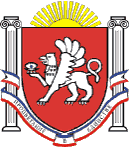 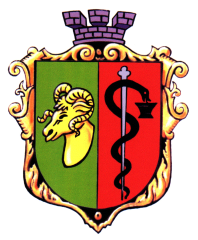 РЕСПУБЛИКА КРЫМЕВПАТОРИЙСКИЙ ГОРОДСКОЙ СОВЕТ
Р Е Ш Е Н И ЕI созывСессия № 6329 сентября 2017г.                                  г. Евпатория                                                    № 1-63/16 О    внесении    изменений     в    приложения №  1-6  к   решению   Евпаторийского   городского    совета    Республики   Крым  от  26.06.2015  г.  №  1-22/11  «О  даче   согласия     на      прием     в       собственность    муниципального   образования    городской     округ Евпатория      Республики          Крым            учебно-лабораторного,     интерактивного      оборудования, оборудования                для                       пищеблоков общеобразовательных      организаций    городского округа     Евпатория      Республики       Крым       из государственной собственности Республики Крым»                               	В соответствии со ст. 35 Федерального закона Российской Федерации от 06.10.2003 №131-ФЗ «Об общих принципах организации местного самоуправления в Российской Федерации», ст. 27 Закона Республики Крым от 21.08.2014 № 54-ЗРК «Об основах местного самоуправления в Республике Крым», Уставом муниципального образования городской округ Евпатория Республики Крым, на основании письма Министерства образования, науки и молодежи Республики Крым от 13.12.2017 г. № 01-14/3082 о передаче имущества,-городской совет РЕШИЛ:	1. Внести изменения в приложения № 1-6 к решению Евпаторийского городского совета Республики Крым от 26.06.2015  г. № 1-22/11«О даче согласия на прием в   собственность муниципального образования городской округ Евпатория Республики       Крым учебно-лабораторного, интерактивного оборудования, оборудования для             пищеблоков общеобразовательных организаций городского округа Евпатория      Республики Крым из государственной собственности Республики Крым», изложив в новой редакции, согласно приложениям № 1-3. Приложения № 1-6  к решению Евпаторийского городского совета Республики Крым от 26.06.2015 г. № 1-22/11«О даче согласия на прием в собственность муниципального образования городской округ Евпатория Республики  Крым учебно-лабораторного, интерактивного оборудования, оборудования для пищеблоков общеобразовательных организаций городского округа Евпатория      Республики Крым из государственной собственности Республики Крым» в предыдущей редакции считать утратившими силу. 	3. Настоящее решение вступает в силу со дня принятия и подлежит обнародованию на официальном сайте Правительства Республики Крым – http://rk.gov.ru в разделе: муниципальные образования, подраздел – Евпатория, а также на официальном сайте муниципального образования городской округ Евпатория Республики Крым- http://admin.my-evp.ru в разделе Документы, подраздел городского совета в информационно-телекоммуникационной сети общего пользования.	4. Контроль за исполнением настоящего решения возложить на главу администрации города Евпатории Республики Крым Филонова А.В.ПредседательЕвпаторийского городского совета                                                          О.В. ХаритоненкоПриложение № 1 к решению Евпаторийского городского советаот 29.09.2017 № 1-63/16ПЕРЕЧЕНЬучебно – лабораторного оборудования для муниципальных бюджетных общеобразовательных учреждений муниципального образования городской округ Евпатория республики КрымПриложение № 2 к решению Евпаторийского городского советаот 29.09.2017 № 1-63/16ПЕРЕЧЕНЬкомпьютерного оборудования для муниципальных бюджетных общеобразовательных учреждений муниципального образования городской округ Евпатория республики КрымПриложение № 3 к решению Евпаторийского городского советаот 29.09.2017 № 1-63/16ПЕРЕЧЕНЬ оборудования для пищеблока муниципальных бюджетных общеобразовательных учреждений муниципального образования городской округ Евпатория республики Крым№ п/п№ п/пНаименование имуществаКол-во,шт.1.1.Кабинет начальной школы в составе:1.1.1.1.Комплекс технических средств обучения педагога с улучшенными характеристиками с возможностью взаимодействия с интерактивными средами и тиражирования раздаточных материалов в составе:241.1.1.1.1.1. портативный компьютер педагога241.1.2.1.1.2. интерактивная система: интерактивная доска со специализированным программным обеспечением, с ультракороткофокусным проектором и настенным креплением для проектора241.1.3.1.1.3. многофункциональное устройство241.1.4.1.1.4. гарнитура компьютерная241.1.5.1.1.5. мышь компьютерная241.1.6.1.1.6. акустическая система241.1.7.1.1.7. сетевой фильтр241.1.8.1.1.8.веб-камера41.1.9.1.1.9.документ-камера41.2.1.2.Комплекс технических средств обучения учащихся (портативный компьютер ученика)121.3.1.3.Комплект интерактивных пособий (печатные таблицы, электронные таблицы (CD)) для начальной школы в составе:241.3.1.1.3.1.Интерактивное пособие с комплектом таблиц для начальной школы «Математические таблицы для начальной школы» (9 таблиц + CD диск) с методическими рекомендациями для учителя241.3.2.1.3.2.Интерактивное пособие с комплектом таблиц для начальной школы «Математика 1 класс» (8 таблиц + CD диск) с методическими рекомендациями для учителя241.3.3.1.3.3.Интерактивное пособие с комплектом таблиц для начальной школы «Математика 2 класс» (8 таблиц + CD диск) с методическими рекомендациями для учителя241.3.4.1.3.4.Интерактивное пособие с комплектом таблиц для начальной школы «Математика 3 класс» (8 таблиц + CD диск) с методическими рекомендациями для учителя241.3.5.1.3.5.Интерактивное пособие с комплектом таблиц для начальной школы «Математика 4 класс» (8 таблиц + CD диск) с методическими рекомендациями для учителя241.3.6.1.3.6.Интерактивное пособие с комплектом таблиц «Устные приемы сложения и вычитания в пределах сотни» (4 таблиц + CD диск) с методическими рекомендациями для учителя241.3.7.1.3.7.Интерактивное пособие с комплектом таблиц «Порядок действий» (3 таблицы + 32 карточки + CD диск) с методическими рекомендациями для учителя241.3.8.1.3.8.Интерактивное пособие с комплектом таблиц «Умножение и деление» (8 таблиц + CD диск) с методическими рекомендациями для учителя241.3.9.1.3.9.Интерактивное пособие с комплектом таблиц «Простые задачи» (2 таблицы + 128 карточек + CD диск) с методическими рекомендациями для учителя241.3.10.1.3.10.Интерактивное пособие с комплектом таблиц для начальной школы «Математика. Геометрические фигуры и величины» (9 таблиц + CD диск) с методическими рекомендациями для учителя241.3.11.1.3.11.Интерактивное пособие с комплектом таблиц для начальной школы «Математика однозначные и многозначные числа» (7 таблиц + CD диск) с методическими рекомендациями для учителя241.3.12.1.3.12.Интерактивное пособие с комплектом таблиц для начальной школы «Русский язык, 1 класс» (10 таблиц + CD диск) с методическими рекомендациями для учителя241.3.13.1.3.13.Интерактивное пособие с комплектом таблиц для начальной школы» Русский язык, 2 класс» (8 таблиц + CD диск) с методическими рекомендациями для учителя241.3.14.1.3.14.Интерактивное пособие с комплектом таблиц для начальной школы «Русский язык, 3 класс» (10 таблиц + CD диск) с методическими рекомендациями для учителя241.3.15.1.3.15.Интерактивное пособие с комплектом таблиц для начальной школы «Русский язык, 4 класс» (10 таблиц + CD диск) с методическими рекомендациями для учителя241.3.16.1.3.16.Интерактивное пособие с комплектом таблиц для начальной школы «Русский алфавит» (4 таблицы + 224 карточки + CD диск) с методическими рекомендациями для учителя241.3.17.1.3.17.Интерактивное пособие с комплектом таблиц для начальной школы «Русский язык. Основные правила и понятия. 1-4 класс» (7 таблиц + CD диск) с методическими рекомендациями для учителя 241.3.18.1.3.18.Интерактивное пособие с комплектом таблиц для начальной школы «Звуки и буквы русского алфавита (2 таблицы+128 карточек + CD диск) с методическими рекомендациями для учителя241.3.19.1.3.19.Интерактивное пособие с комплектом таблиц для начальной школы «Словарные слова» (8 таблиц + CD диск) с методическими рекомендациями для учителя241.3.20.1.3.20.Интерактивное пособие с комплектом таблиц для начальной школы «Обучение грамоте. 1 класс» (16 таблиц + CD диск) с методическими рекомендациями для учителя241.3.21.1.3.21.Интерактивное пособие с комплектом таблиц для начальной школы «Обучение грамоте. 2 класс» (16 таблиц + CD диск) с методическими рекомендациями для учителя241.3.22.1.3.22.Интерактивное пособие с комплектом таблиц для начальной школы «Литературное чтение. 1 класс» (16 таблиц + CD диск) с методическими рекомендациями для учителя 241.3.23.1.3.23.Интерактивное пособие с комплектом таблиц для начальной школы «Литературное чтение. 2 класс» (16 таблиц + CD диск) с методическими рекомендациями для учителя241.3.24.1.3.24.Интерактивное пособие с комплектом таблиц для начальной школы «Литературное чтение. 3 класс» (16 таблиц + CD диск) с методическими рекомендациями для учителя241.3.25.1.3.25.Интерактивное пособие с комплектом таблиц для начальной школы «Литературное чтение. 4 класс» (16 таблиц + CD диск) с методическими рекомендациями для учителя241.3.26.1.3.26.Интерактивное пособие с комплектом таблиц для начальной школы «Окружающий мир. 1 класс» (15 таблиц + CD диск) с методическими рекомендациями для учителя 241.3.27.1.3.27.Интерактивное пособие с комплектом таблиц для начальной школы «Окружающий мир. 2 класс» (15 таблиц + CD диск) с методическими рекомендациями для учителя241.3.28.1.3.28.Интерактивное пособие с комплектом таблиц для начальной школы «Окружающий мир. 3 класс» (15 таблиц + CD диск) с методическими рекомендациями для учителя241.3.29.1.3.29.Интерактивное пособие с комплектом таблиц для начальной школы «Окружающий мир. 4 класс» (15 таблиц + CD диск) с методическими рекомендациями для учителя241.3.30.1.3.30.Интерактивное пособие с комплектом таблиц для начальной школы «Окружающий мир. Летние и осенние изменения в природе» (13 таблиц + 32 карточки + CD диск) с методическими рекомендациями для учителя241.3.31.1.3.31.Интерактивное пособие с комплектом таблиц для начальной школы «Окружающий мир. Символы и понятия» (8 таблиц + CD диск) с методическими рекомендациями для учителя241.3.32.1.3.32.Интерактивное пособие с комплектом таблиц для начальной школы «Английский язык. Существительные. Прилагательные, местоимения, числительные» (9 таблиц + CD диск) с методическими рекомендациями для учителя241.3.33.1.3.33.Интерактивное пособие с комплектом таблиц для начальной школы «английский язык. Глаголы Be, Have, Can, Must» (8 таблиц + CD диск) с методическими рекомендациями для учителя241.3.34.1.3.34.Интерактивное пособие с комплектом таблиц для начальной школы «Английский язык. Времена английского глагола» (15 таблиц + CD диск) с методическими рекомендациями для учителя241.3.35.1.3.35.Интерактивное пособие с комплектом таблиц для начальной школы «Английский язык. Вопросительные и отрицательные предложения» (8 таблиц + CD диск) с методическими рекомендациями для учителя241.3.36.1.3.36.Интерактивное пособие с комплектом таблиц для начальной школы «Безопасное поведение школьников» (5 таблиц + CD диск)241.3.37.1.3.37.Интерактивное пособие с комплектом таблиц для начальной школы «Основы безопасности жизнедеятельности 1-4 класс» (10 таблиц + CD диск)241.3.38.1.3.38.Интерактивное пособие с комплектом таблиц для начальной школы «Технология. Начальная школа. Справочные материалы» (8 таблиц + CD диск) с методическими рекомендациями для учителя241.3.39.1.3.39.Интерактивное пособие с комплектом таблиц для начальной школы «Введение в цветоведение» (16 таблиц + CD диск) с методическими рекомендациями для учителя241.3.40.1.3.40.Интерактивное пособие с комплектом таблиц для начальной школы «основы декоративно-прикладного искусства» (12 таблиц + CD диск) с методическими рекомендациями для учителя241.3.41.1.3.41.Интерактивное пособие с комплектом таблиц для начальной школы «Музыка. Начальная школа» (10 таблиц + CD диск) с методическими рекомендациями для учителя241.4.1.4.Комплекс интерактивных мультимедийных учебных сред для любых типов интерактивных досок для начальной школы в составе:1.4.1.1.4.1.Интерактивное учебное пособие «Наглядная школа. Математика 1 класс. Числа до 20. Числа и величины. Арифметические действия. Геометрические фигуры и величины. Текстовые задачи. Пространственные отношения» с методическими рекомендациями для учителя61.4.2.1.4.2.Интерактивное учебное пособие «Наглядная школа. Математика 2 класс. Числа до 100. Числа и величины. Арифметические действия» с методическими рекомендациями для учителя61.4.3.Интерактивное учебное пособие «Наглядная школа. Математика 2 класс. Геометрические фигуры и величины. Текстовые задачи. Пространственные отношения» с методическими рекомендациями для учителяИнтерактивное учебное пособие «Наглядная школа. Математика 2 класс. Геометрические фигуры и величины. Текстовые задачи. Пространственные отношения» с методическими рекомендациями для учителя61.4.4.Интерактивное учебное пособие «Наглядная школа. Математика 3 класс. Числа до 1000. Числа и величины. Арифметические действия» с методическими рекомендациями для учителяИнтерактивное учебное пособие «Наглядная школа. Математика 3 класс. Числа до 1000. Числа и величины. Арифметические действия» с методическими рекомендациями для учителя61.4.5.Интерактивное учебное пособие «наглядная школа. Математика 3 класс. Геометрические фигуры и величины. Текстовые задачи. Пространственные отношения» с методическими рекомендациями для учителяИнтерактивное учебное пособие «наглядная школа. Математика 3 класс. Геометрические фигуры и величины. Текстовые задачи. Пространственные отношения» с методическими рекомендациями для учителя61.4.6.Интерактивное учебное пособие «Наглядная школа. Математика 4 класс. Числа до 1000000. Числа и величины. Арифметические действия» с методическими рекомендациями для учителяИнтерактивное учебное пособие «Наглядная школа. Математика 4 класс. Числа до 1000000. Числа и величины. Арифметические действия» с методическими рекомендациями для учителя61.4.7.Интерактивное учебное пособие «Наглядная школа. Математика 4 класс. Геометрические фигуры и величины. Текстовые задачи. Пространственные отношения» с методическими рекомендациями для учителяИнтерактивное учебное пособие «Наглядная школа. Математика 4 класс. Геометрические фигуры и величины. Текстовые задачи. Пространственные отношения» с методическими рекомендациями для учителя61.4.8.Интерактивное учебное пособие «Наглядная школа. Русский язык 1 класс. Звуки и буквы. Синтаксис. Состав слова. Орфография» с методическими рекомендациями для учителяИнтерактивное учебное пособие «Наглядная школа. Русский язык 1 класс. Звуки и буквы. Синтаксис. Состав слова. Орфография» с методическими рекомендациями для учителя61.4.9.Интерактивное учебное пособие «Наглядная школа. Русский язык 2 класс. Слово, текст, предложение. Звуки и буквы. Орфография» с методическими рекомендациями для учителяИнтерактивное учебное пособие «Наглядная школа. Русский язык 2 класс. Слово, текст, предложение. Звуки и буквы. Орфография» с методическими рекомендациями для учителя61.4.10.Интерактивное учебное пособие «Наглядная школа. Русский язык 2 класс. Синтаксис и пунктуация. Лексика. Состав слова. Части речи» с методическими рекомендациями для учителяИнтерактивное учебное пособие «Наглядная школа. Русский язык 2 класс. Синтаксис и пунктуация. Лексика. Состав слова. Части речи» с методическими рекомендациями для учителя61.4.11.Интерактивное учебное пособие «наглядная школа. Русский язык 3 класс. Слово, текст, предложение. Состав слова. Орфография» с методическими рекомендациями для учителяИнтерактивное учебное пособие «наглядная школа. Русский язык 3 класс. Слово, текст, предложение. Состав слова. Орфография» с методическими рекомендациями для учителя61.4.12.Интерактивное учебное пособие «Наглядная школа. Русский язык 3 класс. Части речи. Лексика. Синтаксис и пунктуация» с методическими рекомендациями для учителяИнтерактивное учебное пособие «Наглядная школа. Русский язык 3 класс. Части речи. Лексика. Синтаксис и пунктуация» с методическими рекомендациями для учителя61.4.13.Интерактивное учебное пособие «Наглядная школа. Русский язык 4 класс. Звуки и буквы. Состав слова. Слово, текст, предложение. Синтаксис и пунктуация. Лексика» с методическими рекомендациями для учителяИнтерактивное учебное пособие «Наглядная школа. Русский язык 4 класс. Звуки и буквы. Состав слова. Слово, текст, предложение. Синтаксис и пунктуация. Лексика» с методическими рекомендациями для учителя61.4.14.Интерактивное учебное пособие «Наглядная школа. Русский язык 4 класс. Части речи. Орфография» с методическими рекомендациями для учителяИнтерактивное учебное пособие «Наглядная школа. Русский язык 4 класс. Части речи. Орфография» с методическими рекомендациями для учителя61.4.15.Интерактивное учебное пособие «Наглядная школа. Литературное чтение 1 класс. Устное народное творчество. Русские народные сказки. Литературные сказки. Поэтические страницы. Рассказы для детей» с методическими рекомендациями для учителяИнтерактивное учебное пособие «Наглядная школа. Литературное чтение 1 класс. Устное народное творчество. Русские народные сказки. Литературные сказки. Поэтические страницы. Рассказы для детей» с методическими рекомендациями для учителя61.4.16.Интерактивное учебное пособие «Наглядная школа. Литературное чтение 2 класс. Устное народное творчество. Былины. Богатырские сказки. Сказы» с методическими рекомендациями для учителяИнтерактивное учебное пособие «Наглядная школа. Литературное чтение 2 класс. Устное народное творчество. Былины. Богатырские сказки. Сказы» с методическими рекомендациями для учителя61.4.17.Интерактивное учебное пособие «Наглядная школа. Литературное чтение 2 класс. Поэтические страницы. Миниатюры. Рассказы для детей» с методическими рекомендациями для учителяИнтерактивное учебное пособие «Наглядная школа. Литературное чтение 2 класс. Поэтические страницы. Миниатюры. Рассказы для детей» с методическими рекомендациями для учителя61.4.18.Интерактивное учебное пособие «Наглядная школа. Литературное чтение 3 класс. Творчество народов мира. Басни. Поэтические страницы. Повесть» с методическими рекомендациями для учителяИнтерактивное учебное пособие «Наглядная школа. Литературное чтение 3 класс. Творчество народов мира. Басни. Поэтические страницы. Повесть» с методическими рекомендациями для учителя61.4.19.Интерактивное учебное пособие «Наглядная школа. Литературное чтение 3 класс. Сказки зарубежных писателей. Повесть-сказка в творчестве зарубежных писателей. Повесть-сказка в творчестве зарубежных писателей. Тема и идея произведения» с методическими рекомендациями для учителяИнтерактивное учебное пособие «Наглядная школа. Литературное чтение 3 класс. Сказки зарубежных писателей. Повесть-сказка в творчестве зарубежных писателей. Повесть-сказка в творчестве зарубежных писателей. Тема и идея произведения» с методическими рекомендациями для учителя61.4.20.Интерактивное учебное пособие «Наглядная школа. Литературное чтение 4 класс. Книги Древней Руси. Страницы Старины Седой. Писатели и поэты XIX в.» с методическими рекомендациями для учителяИнтерактивное учебное пособие «Наглядная школа. Литературное чтение 4 класс. Книги Древней Руси. Страницы Старины Седой. Писатели и поэты XIX в.» с методическими рекомендациями для учителя61.4.21.Интерактивное учебное пособие «Наглядная школа. Литературное чтение 4 класс. Писатели и поэты XX в. Поэтические страницы. Зарубежные писатели. Словари. Справочники, энциклопедии» с методическими рекомендациями для учителяИнтерактивное учебное пособие «Наглядная школа. Литературное чтение 4 класс. Писатели и поэты XX в. Поэтические страницы. Зарубежные писатели. Словари. Справочники, энциклопедии» с методическими рекомендациями для учителя61.4.22.Интерактивное учебное пособие «Наглядная школа. Окружающий мир 1 класс. Человек и природа. Человек и общество. Правила безопасной жизни» с методическими рекомендациями для учителяИнтерактивное учебное пособие «Наглядная школа. Окружающий мир 1 класс. Человек и природа. Человек и общество. Правила безопасной жизни» с методическими рекомендациями для учителя61.4.23.Интерактивное учебное пособие «Наглядная школа. Окружающий мир 2 класс. Человек и природа» с методическими рекомендациями для учителяИнтерактивное учебное пособие «Наглядная школа. Окружающий мир 2 класс. Человек и природа» с методическими рекомендациями для учителя61.4.24.Интерактивное учебное пособие «Наглядная школа. Окружающий мир 2 класс. Человек и общество» с методическими рекомендациями для учителяИнтерактивное учебное пособие «Наглядная школа. Окружающий мир 2 класс. Человек и общество» с методическими рекомендациями для учителя61.4.25.Интерактивное учебное пособие «Наглядная школа. Окружающий мир 3 класс. Человек и природа» с методическими рекомендациями для учителяИнтерактивное учебное пособие «Наглядная школа. Окружающий мир 3 класс. Человек и природа» с методическими рекомендациями для учителя61.4.26.Интерактивное учебное пособие «Наглядная школа. Окружающий мир 3 класс. Человек и общество. Правила безопасной жизни» с методическими рекомендациями для учителяИнтерактивное учебное пособие «Наглядная школа. Окружающий мир 3 класс. Человек и общество. Правила безопасной жизни» с методическими рекомендациями для учителя61.4.27.Интерактивное учебное пособие «Наглядная школа. Окружающий мир 4 класс. Человек и природа. Человек и общество» с методическими рекомендациями для учителяИнтерактивное учебное пособие «Наглядная школа. Окружающий мир 4 класс. Человек и природа. Человек и общество» с методическими рекомендациями для учителя61.4.28.Интерактивное учебное пособие «Наглядная школа. Окружающий мир 4 класс. История России» с методическими рекомендациями для учителяИнтерактивное учебное пособие «Наглядная школа. Окружающий мир 4 класс. История России» с методическими рекомендациями для учителя61.4.29.Интерактивное учебное пособие «Наглядная школа. ОБЖ. Здоровье человека. Правила поведения дома. На улице, на дороге. В лесу» с методическими рекомендациями для учителяИнтерактивное учебное пособие «Наглядная школа. ОБЖ. Здоровье человека. Правила поведения дома. На улице, на дороге. В лесу» с методическими рекомендациями для учителя61.4.30.Интерактивное учебное пособие «Наглядная школа. Технология. Работа с бумагой, природными материалами, тканью. Пластилином. Конструирование» с методическими рекомендациями для учителяИнтерактивное учебное пособие «Наглядная школа. Технология. Работа с бумагой, природными материалами, тканью. Пластилином. Конструирование» с методическими рекомендациями для учителя61.5.Комплекс сопровождающего наглядного демонстрационного и лабораторного оборудования в составе:Комплекс сопровождающего наглядного демонстрационного и лабораторного оборудования в составе:1.5.1.Комплект демонстрационных материалов «Касса цифр, букв, знаков и фигур с набором интерактивных таблиц. Математика»Комплект демонстрационных материалов «Касса цифр, букв, знаков и фигур с набором интерактивных таблиц. Математика»241.5.2.Комплект динамических раздаточных пособий. Перекидное табло для устного счета (приложение к пособию «Касса цифр, букв. Знаков и фигур с комплектом интерактивных таблиц. Математика»)Комплект динамических раздаточных пособий. Перекидное табло для устного счета (приложение к пособию «Касса цифр, букв. Знаков и фигур с комплектом интерактивных таблиц. Математика»)481.5.3.Комплект текстовых карточек для пошаговой подготовки к итоговой аттестации. Математика 1-2 классы с методическими рекомендациями для учителяКомплект текстовых карточек для пошаговой подготовки к итоговой аттестации. Математика 1-2 классы с методическими рекомендациями для учителя481.5.4.Комплект тестовых карточек для пошаговой подготовки к итоговой аттестации. Математика 3-4 классы с методическими рекомендациями для учителяКомплект тестовых карточек для пошаговой подготовки к итоговой аттестации. Математика 3-4 классы с методическими рекомендациями для учителя481.5.5.Комплект динамических раздаточных пособий со шнурком для начальной школы по математике для контрольно-проверочных работ (шнуровка). Арифметика, Геометрия. Логика (3 вида по 8 шт.) с методическими рекомендациями для учителяКомплект динамических раздаточных пособий со шнурком для начальной школы по математике для контрольно-проверочных работ (шнуровка). Арифметика, Геометрия. Логика (3 вида по 8 шт.) с методическими рекомендациями для учителя81.5.6.Комплект динамических раздаточных пособий со шнурком для начальной школы по математике для контрольно-проверочных работ (шнуровка). Величины. Работа с информацией (2 вида по 12 шт.) с методическими рекомендациями для учителяКомплект динамических раздаточных пособий со шнурком для начальной школы по математике для контрольно-проверочных работ (шнуровка). Величины. Работа с информацией (2 вида по 12 шт.) с методическими рекомендациями для учителя81.5.7.Комплект динамических раздаточных пособий с эластичными элементами для начальной школы по математике для контрольно-проверочных работ (резинка). Умножение и деление, сложение и вычитание (2 вида по 12 шт.) с методическими рекомендациями для учителяКомплект динамических раздаточных пособий с эластичными элементами для начальной школы по математике для контрольно-проверочных работ (резинка). Умножение и деление, сложение и вычитание (2 вида по 12 шт.) с методическими рекомендациями для учителя81.5.8.Комплект динамических раздаточных пособий с эластичными элементами для начальной школы по математике для контрольно-проверочных работ (резинка). Единицы измерения. Доли и дроби (2 вида по 12 шт.) с методическими рекомендациями для учителяКомплект динамических раздаточных пособий с эластичными элементами для начальной школы по математике для контрольно-проверочных работ (резинка). Единицы измерения. Доли и дроби (2 вида по 12 шт.) с методическими рекомендациями для учителя81.5.9.Комплект разрезных карточек для тренировки устного счета (6 видов по 5 шт.) с методическими рекомендациями для учителяКомплект разрезных карточек для тренировки устного счета (6 видов по 5 шт.) с методическими рекомендациями для учителя281.5.10.Комплект демонстрационных материалов «Касса букв, слогов, звуковых схем с набором интерактивных таблиц» (Русский язык) с методическими рекомендациями для учителяКомплект демонстрационных материалов «Касса букв, слогов, звуковых схем с набором интерактивных таблиц» (Русский язык) с методическими рекомендациями для учителя241.5.11.Комплект динамических раздаточных пособий. Перекидное табло букв, слогов и звуковых схем русского языка (приложение к пособию «Касса букв, слогов, звуковых схем с комплектом интерактивных таблиц» (Русский язык) с методическими рекомендациями для учителяКомплект динамических раздаточных пособий. Перекидное табло букв, слогов и звуковых схем русского языка (приложение к пособию «Касса букв, слогов, звуковых схем с комплектом интерактивных таблиц» (Русский язык) с методическими рекомендациями для учителя481.5.12.Комплект тестовых карточек для пошаговой подготовки к итоговой аттестации. Русский язык 1-2 класс с методическими рекомендациями для учителяКомплект тестовых карточек для пошаговой подготовки к итоговой аттестации. Русский язык 1-2 класс с методическими рекомендациями для учителя481.5.13.Комплект тестовых карточек для пошаговой подготовки к итоговой аттестации. Русский язык 3-4 класс с методическими рекомендациями для учителяКомплект тестовых карточек для пошаговой подготовки к итоговой аттестации. Русский язык 3-4 класс с методическими рекомендациями для учителя481.5.14.Комплект динамических раздаточных пособий со шнурком для начальной школы по русскому языку для контрольно-проверочных работ (шнуровка) Азбука, Учимся читать (2 вида по 12 шт.) с методическими рекомендациями для учителяКомплект динамических раздаточных пособий со шнурком для начальной школы по русскому языку для контрольно-проверочных работ (шнуровка) Азбука, Учимся читать (2 вида по 12 шт.) с методическими рекомендациями для учителя81.5.15.Комплект динамических раздаточных пособий со шнурком для начальной школы по русскому языку для контрольно-проверочных работ (резинка) Словарные слова, Пишем правильно (2 вида по 12 шт.) с методическими рекомендациями для учителяКомплект динамических раздаточных пособий со шнурком для начальной школы по русскому языку для контрольно-проверочных работ (резинка) Словарные слова, Пишем правильно (2 вида по 12 шт.) с методическими рекомендациями для учителя81.5.16.Комплект динамических раздаточных пособий со шнурком для начальной школы по русскому языку для контрольно-проверочных работ (резинка) Слова-иностранцы, Орфографические задачи (2 вида по 12 шт.) с методическими рекомендациями для учителяКомплект динамических раздаточных пособий со шнурком для начальной школы по русскому языку для контрольно-проверочных работ (резинка) Слова-иностранцы, Орфографические задачи (2 вида по 12 шт.) с методическими рекомендациями для учителя81.5.17.Комплект разрезных карточек для тренировки навыков чтения (6 видов по 5 шт.) с методическими рекомендациями для учителяКомплект разрезных карточек для тренировки навыков чтения (6 видов по 5 шт.) с методическими рекомендациями для учителя281.5.18.Комплект разрезных карточек для тренировки орфографических навыков (6 видов по 5 шт.) с методическими рекомендациями для учителяКомплект разрезных карточек для тренировки орфографических навыков (6 видов по 5 шт.) с методическими рекомендациями для учителя281.5.19.Комплект тестовых карточек для пошаговой подготовки и итоговой аттестации. Литературное чтение 1-4 класс с методическими рекомендациями для учителяКомплект тестовых карточек для пошаговой подготовки и итоговой аттестации. Литературное чтение 1-4 класс с методическими рекомендациями для учителя481.5.20.Комплект разрезных карточек для тренировки учебных навыков. Окружающий мир (6 видов по 5 шт.) с методическими рекомендациями для учителяКомплект разрезных карточек для тренировки учебных навыков. Окружающий мир (6 видов по 5 шт.) с методическими рекомендациями для учителя281.5.21.Комплект тестовых карточек для пошаговой подготовки к итоговой аттестации. Окружающий мир 1-4 класс с методическими рекомендациями для учителяКомплект тестовых карточек для пошаговой подготовки к итоговой аттестации. Окружающий мир 1-4 класс с методическими рекомендациями для учителя241.5.22.Модель-аппликация «Множества»Модель-аппликация «Множества»241.5.23.Модель-аппликация «Числовая прямая»Модель-аппликация «Числовая прямая»241.5.24.Модель «Единицы объема»Модель «Единицы объема»241.5.25.Набор «Части целого. Простые дроби»Набор «Части целого. Простые дроби»241.5.26.Набор для изучения простых дробей. Составление целого из частей (раздаточный)Набор для изучения простых дробей. Составление целого из частей (раздаточный)721.5.27.Демонстрационный набор геометрических телДемонстрационный набор геометрических тел241.5.28.Набор «Тела геометрические» (деревянный)Набор «Тела геометрические» (деревянный)3121.5.29.Модель «Строение Земли» (разборная)Модель «Строение Земли» (разборная)241.5.30.Гербарий «Для начальной школы» (30 видов, с иллюстрациями)Гербарий «Для начальной школы» (30 видов, с иллюстрациями)241.5.31.Набор по основам математики, конструирования, моделирования и проектированияНабор по основам математики, конструирования, моделирования и проектирования281.5.32.Набор по основам проектирования и моделированияНабор по основам проектирования и моделирования281.5.33.Набор по основам русского языка проектирования, моделирования и конструированияНабор по основам русского языка проектирования, моделирования и конструирования281.5.34.Комплект словарейКомплект словарей3121.6.Комплекс цифровых измерительных приборов для педагога начальной школы (с обязательной коммутацией (совместимостью) с техническими средствами обучения педагога) в составе:Комплекс цифровых измерительных приборов для педагога начальной школы (с обязательной коммутацией (совместимостью) с техническими средствами обучения педагога) в составе:1.6.1.Цифровой USB-микроскоп с руководством пользователяЦифровой USB-микроскоп с руководством пользователя41.6.2.Адаптер с программным обеспечением для подключения датчиков к USB порту компьютераАдаптер с программным обеспечением для подключения датчиков к USB порту компьютера41.6.3.Устройство визуализации и регистрации данных с блоком питанияУстройство визуализации и регистрации данных с блоком питания41.6.4.Датчик силыДатчик силы41.6.5.Датчик освещенности (люксметр)Датчик освещенности (люксметр)41.6.6.Датчик атмосферного давления (барометр)Датчик атмосферного давления (барометр)41.6.7.Датчик температуры поверхностиДатчик температуры поверхности41.6.8.Датчик относительной влажностиДатчик относительной влажности41.6.9.Датчик содержания О2Датчик содержания О241.6.10.Датчик содержания СО2Датчик содержания СО241.6.11.Датчик частоты сердечных сокращений (пульсометр)Датчик частоты сердечных сокращений (пульсометр)41.6.12.Датчик температурыДатчик температуры41.6.13.Комплект учебно-методических материаловКомплект учебно-методических материалов41.7.Комплекс цифровых измерительных приборов для учащихся начальной школы с возможностью коммутации с техническими средствами обучения учащихся в составе:Комплекс цифровых измерительных приборов для учащихся начальной школы с возможностью коммутации с техническими средствами обучения учащихся в составе:1.7.1.Цифровой USB-микроскопЦифровой USB-микроскоп121.7.2.Адаптер с программным обеспечением для подключения датчиков к USB порту компьютераАдаптер с программным обеспечением для подключения датчиков к USB порту компьютера121.7.3.Устройство визуализации и регистрации данных с блоком питанияУстройство визуализации и регистрации данных с блоком питания121.7.4.Датчик силыДатчик силы121.7.5.Датчик освещенности (люксметр)Датчик освещенности (люксметр)121.7.6.Датчик атмосферного давления (барометр)Датчик атмосферного давления (барометр)121.7.7.Датчик температуры поверхностиДатчик температуры поверхности121.7.8.Датчик относительной влажностиДатчик относительной влажности121.7.9.Датчик температурыДатчик температуры122.Кабинет физики в составе:Кабинет физики в составе:2.1.Комплекс технических средств обучения педагога с улучшенными характеристиками с возможностью взаимодействия с интерактивными средствами и тиражирования раздаточных материалов в составе:Комплекс технических средств обучения педагога с улучшенными характеристиками с возможностью взаимодействия с интерактивными средствами и тиражирования раздаточных материалов в составе:62.1.1.Портативный компьютер педагогаПортативный компьютер педагога62.1.2.Интерактивная система: интерактивная доска со специализированным программным обеспечением, с ультракороткофокусным проектором и настенным креплением для проектораИнтерактивная система: интерактивная доска со специализированным программным обеспечением, с ультракороткофокусным проектором и настенным креплением для проектора62.1.3.Многофункциональное устройствоМногофункциональное устройство62.1.4.Гарнитура компьютернаяГарнитура компьютерная62.1.5.Мышь компьютернаяМышь компьютерная62.1.6.Акустическая системаАкустическая система62.1.7.Сетевой фильтрСетевой фильтр62.1.8.Веб-камераВеб-камера12.1.9.Документ-камераДокумент-камера12.2.Комплект технических средств обучения учащихся (портативный компьютер ученика)Комплект технических средств обучения учащихся (портативный компьютер ученика)52.3.Комплект мультимедийного учебного программного обеспечения для любых типов интерактивных досок по физике, в составе:Комплект мультимедийного учебного программного обеспечения для любых типов интерактивных досок по физике, в составе:2.3.1.Интерактивное учебное пособие «Наглядная физика. 7 класс»Интерактивное учебное пособие «Наглядная физика. 7 класс»62.3.2.Интерактивное учебное пособие «Наглядная физика. 8 класс»Интерактивное учебное пособие «Наглядная физика. 8 класс»62.3.3.Интерактивное учебное пособие «Наглядная физика. 9 класс»Интерактивное учебное пособие «Наглядная физика. 9 класс»62.3.4.Интерактивное учебное пособие «Наглядная физика. Электромагнитные волны»Интерактивное учебное пособие «Наглядная физика. Электромагнитные волны»62.3.5.Интерактивное учебное пособие «Наглядная физика. Геометрическая и волновая оптика»Интерактивное учебное пособие «Наглядная физика. Геометрическая и волновая оптика»62.3.6.Интерактивное учебное пособие «Наглядная физика. Квантовая физика»Интерактивное учебное пособие «Наглядная физика. Квантовая физика»62.3.7.Интерактивное учебное пособие «Наглядная физика. Ядерная физика»Интерактивное учебное пособие «Наглядная физика. Ядерная физика»62.3.8.Интерактивное учебное пособие «Наглядная физика. Эволюция Вселенной»»Интерактивное учебное пособие «Наглядная физика. Эволюция Вселенной»»62.3.9.Интерактивное учебное пособие «Наглядная физика. Кинематика. Динамика. Законы сохранения»Интерактивное учебное пособие «Наглядная физика. Кинематика. Динамика. Законы сохранения»62.3.10.Интерактивное учебное пособие «Наглядная физика. Статика. Специальная теория относительности (СТО)»Интерактивное учебное пособие «Наглядная физика. Статика. Специальная теория относительности (СТО)»62.3.11.Интерактивное учебное пособие «Наглядная физика. Механические колебания и волны»Интерактивное учебное пособие «Наглядная физика. Механические колебания и волны»62.3.12.Интерактивное учебное пособие «Наглядная физика. МКТ и термодинамика»Интерактивное учебное пособие «Наглядная физика. МКТ и термодинамика»62.3.13.Интерактивное учебное пособие «Наглядная физика. Электростатика и электродинамика»Интерактивное учебное пособие «Наглядная физика. Электростатика и электродинамика»62.3.14.Интерактивное учебное пособие «Наглядная физика. Постоянный ток»Интерактивное учебное пособие «Наглядная физика. Постоянный ток»62.3.15.Интерактивное учебное пособие «Наглядная физика. Магнитное поле. Электромагнетизм»Интерактивное учебное пособие «Наглядная физика. Магнитное поле. Электромагнетизм»62.4.Комплект интерактивных пособий (печатные таблицы, электронные таблицы (CD)) по курсу физики в составе:Комплект интерактивных пособий (печатные таблицы, электронные таблицы (CD)) по курсу физики в составе:2.4.1.Интерактивное пособие с комплектом таблиц «Физика. 7 класс» (20 таблиц + CD диск) с методическими рекомендациями для учителяИнтерактивное пособие с комплектом таблиц «Физика. 7 класс» (20 таблиц + CD диск) с методическими рекомендациями для учителя62.4.2.Интерактивное пособие с комплектом таблиц «Физика. 8 класс» (20 таблиц + CD диск) с методическими рекомендациями для учителяИнтерактивное пособие с комплектом таблиц «Физика. 8 класс» (20 таблиц + CD диск) с методическими рекомендациями для учителя62.4.3.Интерактивное пособие с комплектом таблиц «Физика. 9 класс» (20 таблиц + CD диск) с методическими рекомендациями для учителяИнтерактивное пособие с комплектом таблиц «Физика. 9 класс» (20 таблиц + CD диск) с методическими рекомендациями для учителя62.4.4.Интерактивное пособие с комплектом таблиц «Физика. 10 класс» (16 таблиц + CD диск) с методическими рекомендациями для учителяИнтерактивное пособие с комплектом таблиц «Физика. 10 класс» (16 таблиц + CD диск) с методическими рекомендациями для учителя62.4.5.Интерактивное пособие с комплектом таблиц «Физика. 11 класс» (15 таблиц + CD диск) с методическими рекомендациями для учителяИнтерактивное пособие с комплектом таблиц «Физика. 11 класс» (15 таблиц + CD диск) с методическими рекомендациями для учителя62.4.6.Интерактивное пособие с комплектом таблиц «Молекулярно-кинетическая теория» (10 таблиц + CD диск) с методическими рекомендациями для учителяИнтерактивное пособие с комплектом таблиц «Молекулярно-кинетическая теория» (10 таблиц + CD диск) с методическими рекомендациями для учителя62.4.7.Интерактивное пособие с комплектом таблиц «Термодинамика» (6 таблиц + CD диск) с методическими рекомендациями для учителяИнтерактивное пособие с комплектом таблиц «Термодинамика» (6 таблиц + CD диск) с методическими рекомендациями для учителя62.4.8.Интерактивное пособие с комплектом таблиц «Электродинамика» (10 таблиц + CD диск) с методическими рекомендациями для учителяИнтерактивное пособие с комплектом таблиц «Электродинамика» (10 таблиц + CD диск) с методическими рекомендациями для учителя62.4.9.Интерактивное пособие с комплектом таблиц «Электростатика» (8 таблиц + CD диск) с методическими рекомендациями для учителяИнтерактивное пособие с комплектом таблиц «Электростатика» (8 таблиц + CD диск) с методическими рекомендациями для учителя62.4.10.Интерактивное пособие с комплектом таблиц «Динамика и кинематика материальной точки» (12 таблиц + CD диск) с методическими рекомендациями для учителяИнтерактивное пособие с комплектом таблиц «Динамика и кинематика материальной точки» (12 таблиц + CD диск) с методическими рекомендациями для учителя62.4.11.Интерактивное пособие с комплектом таблиц «Законы сохранения. Динамика периодического движения» (8 таблиц + CD диск) с методическими рекомендациями для учителяИнтерактивное пособие с комплектом таблиц «Законы сохранения. Динамика периодического движения» (8 таблиц + CD диск) с методическими рекомендациями для учителя62.4.12.Интерактивное пособие с комплектом таблиц «Квантовая физика» (8 таблиц + CD диск) с методическими рекомендациями для учителяИнтерактивное пособие с комплектом таблиц «Квантовая физика» (8 таблиц + CD диск) с методическими рекомендациями для учителя62.4.13.Интерактивное пособие с комплектом таблиц «Постоянный ток» (8 таблиц + CD диск) с методическими рекомендациями для учителяИнтерактивное пособие с комплектом таблиц «Постоянный ток» (8 таблиц + CD диск) с методическими рекомендациями для учителя62.4.14.Интерактивное пособие с комплектом таблиц «Электромагнетизм» (10 таблиц + CD диск) с методическими рекомендациями для учителяИнтерактивное пособие с комплектом таблиц «Электромагнетизм» (10 таблиц + CD диск) с методическими рекомендациями для учителя62.4.15.Интерактивное пособие с комплектом таблиц «Статика. Специальная теория относительности» (8 таблиц + CD диск) с методическими рекомендациями для учителяИнтерактивное пособие с комплектом таблиц «Статика. Специальная теория относительности» (8 таблиц + CD диск) с методическими рекомендациями для учителя62.4.16.Интерактивное пособие с комплектом таблиц «Механические волны. Акустика» (8 таблиц + CD диск) с методическими рекомендациями для учителяИнтерактивное пособие с комплектом таблиц «Механические волны. Акустика» (8 таблиц + CD диск) с методическими рекомендациями для учителя62.4.17.Интерактивное пособие с комплектом таблиц «Магнитное поле» (12 таблиц + CD диск) с методическими рекомендациями для учителяИнтерактивное пособие с комплектом таблиц «Магнитное поле» (12 таблиц + CD диск) с методическими рекомендациями для учителя62.4.18.Интерактивное пособие с комплектом таблиц «Геометрическая и волновая оптика» (18 таблиц + CD диск) с методическими рекомендациями для учителяИнтерактивное пособие с комплектом таблиц «Геометрическая и волновая оптика» (18 таблиц + CD диск) с методическими рекомендациями для учителя62.4.19.Интерактивное пособие с комплектом таблиц «Излучение и прием электромагнитных волн» (8 таблиц + CD диск) с методическими рекомендациями для учителяИнтерактивное пособие с комплектом таблиц «Излучение и прием электромагнитных волн» (8 таблиц + CD диск) с методическими рекомендациями для учителя62.4.20.Таблица «приставки для образования десятичных кратных и дольных единиц» (винил)Таблица «приставки для образования десятичных кратных и дольных единиц» (винил)62.4.21.Таблица «Международная система единиц (СИ)» (винил)Таблица «Международная система единиц (СИ)» (винил)62.4.22.Таблица «Физические величины и фундаментальные константы» (винил)Таблица «Физические величины и фундаментальные константы» (винил)62.4.23.Таблица «Шкала электромагнитных волн» (винил)Таблица «Шкала электромагнитных волн» (винил)62.5.Комплекс сопровождающего наглядного, демонстрационного и лабораторного оборудования с улучшенными характеристиками для закрепления знаний, полученных из интерактивных сред для курса физики на практике в составе:Комплекс сопровождающего наглядного, демонстрационного и лабораторного оборудования с улучшенными характеристиками для закрепления знаний, полученных из интерактивных сред для курса физики на практике в составе:2.5.1.Стол ученический лабораторный для кабинета физики с розеткамиСтол ученический лабораторный для кабинета физики с розетками782.5.2.Набор демонстрационный «Электричество 1» с методическими указаниями для учителяНабор демонстрационный «Электричество 1» с методическими указаниями для учителя62.5.3.Набор демонстрационный «Электричество 2» с методическими указаниями для учителяНабор демонстрационный «Электричество 2» с методическими указаниями для учителя62.5.4.Набор демонстрационный «Электричество 3» с методическими указаниями для учителяНабор демонстрационный «Электричество 3» с методическими указаниями для учителя62.5.5.Набор демонстрационный «Электричество 4» с методическими указаниями для учителяНабор демонстрационный «Электричество 4» с методическими указаниями для учителя62.5.6.Источник питания 12В регулируемыйИсточник питания 12В регулируемый62.5.7.Блок питания 24В регулируемыйБлок питания 24В регулируемый62.5.8.Штатив физический универсальныйШтатив физический универсальный62.5.9.Набор лабораторный «Механика»Набор лабораторный «Механика»182.5.10.Набор лабораторный «Электричество»Набор лабораторный «Электричество»172.5.11.Набор лабораторный «Оптика»Набор лабораторный «Оптика»172.5.12.Набор пружин с различной жесткостьюНабор пружин с различной жесткостью182.5.13.Набор тел по калориметрии (лабораторный)Набор тел по калориметрии (лабораторный)182.5.14.Вакуумная тарелка со звонкомВакуумная тарелка со звонком62.5.15.Весы технические с разновесами демонстрационныеВесы технические с разновесами демонстрационные62.5.16.Камертоны на резонансных ящиках (пара)Камертоны на резонансных ящиках (пара)62.5.17.Ведерко Архимеда (прибор для демонстрации закона Архимеда)Ведерко Архимеда (прибор для демонстрации закона Архимеда)62.5.18.Прибор «Маятник Максвелла»Прибор «Маятник Максвелла»62.5.19.Трубка НьютонаТрубка Ньютона62.5.20.Шар ПаскаляШар Паскаля62.5.21.Прибор для демонстрации атмосферного давления (магдебургские полущария)Прибор для демонстрации атмосферного давления (магдебургские полущария)62.5.22.Генератор (источник) высокого напряженияГенератор (источник) высокого напряжения62.5.23.Воздуходуховка ВД-УВоздуходуховка ВД-У62.5.24.Прибор для изучения траектории брошенного тела (с дугообразным лотком)Прибор для изучения траектории брошенного тела (с дугообразным лотком)62.5.25.Трубка для демонстрации конвекции в жидкостиТрубка для демонстрации конвекции в жидкости62.5.26.Сосуд для взвешивания воздухаСосуд для взвешивания воздуха62.6.Комплекс цифровых измерительных приборов по курсу физики для педагога с обязательной коммутацией (совместимостью) с техническими средствами обучения педагога в составе:Комплекс цифровых измерительных приборов по курсу физики для педагога с обязательной коммутацией (совместимостью) с техническими средствами обучения педагога в составе:2.6.1.Адаптер с программным подключением для подключения датчиков к USB порту компьютераАдаптер с программным подключением для подключения датчиков к USB порту компьютера62.6.2.Устройство визуализации и регистрации данных с блоком питанияУстройство визуализации и регистрации данных с блоком питания62.6.3.Датчик температурыДатчик температуры62.6.4.Датчик давления газаДатчик давления газа62.6.5.Датчик движенияДатчик движения62.6.6.Датчик напряженияДатчик напряжения62.6.7.Датчик магнитного поляДатчик магнитного поля62.6.8.Датчик электростатистического зарядаДатчик электростатистического заряда62.6.9.Датчик ускоренияДатчик ускорения62.6.10.Датчик силыДатчик силы62.6.11.Датчик токаДатчик тока62.6.12.Датчик звукаДатчик звука62.6.13.Датчик атмосферного давления (барометр)Датчик атмосферного давления (барометр)62.6.14.Датчик освещенности (люксметр)Датчик освещенности (люксметр)62.6.15.Датчик силы (напольный динамометр)Датчик силы (напольный динамометр)62.6.16.Датчик оптоэлектрическийДатчик оптоэлектрический62.6.17.Датчик вращательного движенияДатчик вращательного движения112.6.18.Датчик температуры поверхностиДатчик температуры поверхности62.6.19.Датчик относительной влажностиДатчик относительной влажности62.6.20.Комплект учебно-методических материаловКомплект учебно-методических материалов62.7.Комплекс цифровых измерительных приборов для учащихся по курсу физики с обязательной коммутацией (совместимостью) с техническими средствами обучения учащихся в составе:Комплекс цифровых измерительных приборов для учащихся по курсу физики с обязательной коммутацией (совместимостью) с техническими средствами обучения учащихся в составе:2.7.1.Адаптер с программным обеспечением для подключения датчиков к USB порту компьютераАдаптер с программным обеспечением для подключения датчиков к USB порту компьютера52.7.2.Устройство визуализации и регистрации данных с блоком питанияУстройство визуализации и регистрации данных с блоком питания52.7.3.Датчик температурыДатчик температуры52.7.4.Датчик давления газаДатчик давления газа52.7.5.Датчик движенияДатчик движения52.7.6.Датчик силыДатчик силы52.7.7.Датчик звукаДатчик звука52.7.8.Датчик напряженияДатчик напряжения52.7.9.Датчик магнитного поляДатчик магнитного поля52.7.10.Датчик токаДатчик тока52.7.11.Датчик электростатистического зарядаДатчик электростатистического заряда53.Кабинет химии в составе:Кабинет химии в составе:3.1.Комплекс технических средств обучения педагога с улучшенными характеристиками с возможностью взаимодействия с интерактивными средами и тиражирования раздаточных материалов в составе:Комплекс технических средств обучения педагога с улучшенными характеристиками с возможностью взаимодействия с интерактивными средами и тиражирования раздаточных материалов в составе:63.1.1.Портативный компьютер педагогаПортативный компьютер педагога63.1.2.Интерактивная система: интерактивная доска со специализированным программным обеспечением, с ультракороткофокусным проектором и настенным креплением для проектораИнтерактивная система: интерактивная доска со специализированным программным обеспечением, с ультракороткофокусным проектором и настенным креплением для проектора63.1.3.Многофункциональное устройствоМногофункциональное устройство63.1.4.Гарнитура компьютернаяГарнитура компьютерная63.1.5.Мышь компьютернаяМышь компьютерная63.1.6.Акустическая системаАкустическая система63.1.7.Сетевой фильтрСетевой фильтр63.1.8.Веб-камераВеб-камера13.2.Комплекс технических средств обучения учащихся (портативный компьютер ученика)Комплекс технических средств обучения учащихся (портативный компьютер ученика)53.3.Комплект мультимедийного учебного программного обеспечения по химии для любых типов интерактивных досок, в составе:Комплект мультимедийного учебного программного обеспечения по химии для любых типов интерактивных досок, в составе:3.3.1.Интерактивное учебное пособие «Наглядная химия. 8-9 классы»Интерактивное учебное пособие «Наглядная химия. 8-9 классы»63.3.2.Интерактивное учебное пособие «Наглядная химия. 10-11 классы»Интерактивное учебное пособие «Наглядная химия. 10-11 классы»63.3.3.Интерактивное учебное пособие «Наглядная химия. Органическая химия. Белки и нуклеиновые кислоты»Интерактивное учебное пособие «Наглядная химия. Органическая химия. Белки и нуклеиновые кислоты»63.3.4.Интерактивное учебное пособие «Наглядная химия. Металлы»Интерактивное учебное пособие «Наглядная химия. Металлы»63.3.5.Интерактивное учебное пособие «Наглядная химия. Неметаллы»Интерактивное учебное пособие «Наглядная химия. Неметаллы»63.3.6.Интерактивное учебное пособие «Наглядная химия. Растворы. Электролитическая диссоциация»Интерактивное учебное пособие «Наглядная химия. Растворы. Электролитическая диссоциация»63.3.7.Интерактивное учебное пособие «Наглядная химия. Строение вещества. Химические реакции»Интерактивное учебное пособие «Наглядная химия. Строение вещества. Химические реакции»63.3.8.Интерактивное учебное пособие «Наглядная химия. Начала химии. Основы химических знаний»Интерактивное учебное пособие «Наглядная химия. Начала химии. Основы химических знаний»63.3.9.Интерактивное учебное пособие «Наглядная химия. Химическое производство. Металлургия»Интерактивное учебное пособие «Наглядная химия. Химическое производство. Металлургия»63.3.10.Интерактивное учебное пособие «Наглядная химия. Инструктивные таблицы»Интерактивное учебное пособие «Наглядная химия. Инструктивные таблицы»63.4.Комплект интерактивных пособий (печатные таблицы, электронные таблицы (CD)) по курсу химии в составе:Комплект интерактивных пособий (печатные таблицы, электронные таблицы (CD)) по курсу химии в составе:3.4.1.Интерактивное пособие с комплектом таблиц «Химия 8-9 класс» (20 таблиц + CD диск) с методическими рекомендациями для учителяИнтерактивное пособие с комплектом таблиц «Химия 8-9 класс» (20 таблиц + CD диск) с методическими рекомендациями для учителя63.4.2.Интерактивное пособие с комплектом таблиц «Химия 10-11 класс» (20 таблиц + CD диск) с методическими рекомендациями для учителяИнтерактивное пособие с комплектом таблиц «Химия 10-11 класс» (20 таблиц + CD диск) с методическими рекомендациями для учителя63.4.3.Интерактивное пособие с комплектом таблиц «Номенклатура» (6 таблиц + CD диск) с методическими рекомендациями для учителяИнтерактивное пособие с комплектом таблиц «Номенклатура» (6 таблиц + CD диск) с методическими рекомендациями для учителя63.4.4.Интерактивное пособие с комплектом таблиц «Органическая химия» (7 таблиц + CD диск) с методическими рекомендациями для учителяИнтерактивное пособие с комплектом таблиц «Органическая химия» (7 таблиц + CD диск) с методическими рекомендациями для учителя63.4.5.Интерактивное пособие с комплектом таблиц «Неорганическая химия» (9 таблиц + CD диск) с методическими рекомендациями для учителяИнтерактивное пособие с комплектом таблиц «Неорганическая химия» (9 таблиц + CD диск) с методическими рекомендациями для учителя63.4.6.Интерактивное пособие с комплектом таблиц «Начала химии» (18 таблиц + CD диск) с методическими рекомендациями для учителяИнтерактивное пособие с комплектом таблиц «Начала химии» (18 таблиц + CD диск) с методическими рекомендациями для учителя63.4.7.Интерактивное пособие с комплектом таблиц «Белки и нуклеиновые кислоты» (8 таблиц + CD диск) с методическими рекомендациями для учителяИнтерактивное пособие с комплектом таблиц «Белки и нуклеиновые кислоты» (8 таблиц + CD диск) с методическими рекомендациями для учителя63.4.8.Интерактивное пособие с комплектом таблиц «Строение вещества» (10 таблиц + CD диск) с методическими рекомендациями для учителяИнтерактивное пособие с комплектом таблиц «Строение вещества» (10 таблиц + CD диск) с методическими рекомендациями для учителя63.4.9.Интерактивное пособие с комплектом таблиц «Химические реакции» (8 таблиц + CD диск) с методическими рекомендациями для учителяИнтерактивное пособие с комплектом таблиц «Химические реакции» (8 таблиц + CD диск) с методическими рекомендациями для учителя63.4.10.Интерактивное пособие с комплектом таблиц «Химия. Инструктивные таблицы» (20 таблиц + CD диск) с методическими рекомендациями для учителяИнтерактивное пособие с комплектом таблиц «Химия. Инструктивные таблицы» (20 таблиц + CD диск) с методическими рекомендациями для учителя63.4.11.Интерактивное пособие с комплектом таблиц «основы химических знаний. Правила проведения лабораторных работ» (6 таблиц + CD диск) с методическими рекомендациями для учителяИнтерактивное пособие с комплектом таблиц «основы химических знаний. Правила проведения лабораторных работ» (6 таблиц + CD диск) с методическими рекомендациями для учителя63.4.12.Интерактивное пособие с комплектом таблиц «Химия. Металлы» (12 таблиц + CD диск) с методическими рекомендациями для учителяИнтерактивное пособие с комплектом таблиц «Химия. Металлы» (12 таблиц + CD диск) с методическими рекомендациями для учителя63.4.13.Интерактивное пособие с комплектом таблиц Химия. Неметаллы» (18 таблиц + CD диск) с методическими рекомендациями для учителяИнтерактивное пособие с комплектом таблиц Химия. Неметаллы» (18 таблиц + CD диск) с методическими рекомендациями для учителя63.4.14.Интерактивное пособие с комплектом таблиц «Химия. Растворы. Электролитическая диссоциация» (13 таблиц + CD диск) с методическими рекомендациями для учителяИнтерактивное пособие с комплектом таблиц «Химия. Растворы. Электролитическая диссоциация» (13 таблиц + CD диск) с методическими рекомендациями для учителя63.4.15.Интерактивное пособие с комплектом таблиц «Химическое производство. Металлургия» (17 таблиц + CD диск) с методическими рекомендациями для учителяИнтерактивное пособие с комплектом таблиц «Химическое производство. Металлургия» (17 таблиц + CD диск) с методическими рекомендациями для учителя63.4.16.Таблица демонстрационная «Окраска индикаторов в различных средах» (винил)Таблица демонстрационная «Окраска индикаторов в различных средах» (винил)63.4.17.Таблица демонстрационная «Химические свойства металлов» (винил)Таблица демонстрационная «Химические свойства металлов» (винил)63.4.18.Таблица демонстрационная «Обобщение сведений групп углеводородов» (винил)Таблица демонстрационная «Обобщение сведений групп углеводородов» (винил)63.4.19.Таблица «Периодическая система химических элементов Д.И. Менделеева» (винил)Таблица «Периодическая система химических элементов Д.И. Менделеева» (винил)63.4.20.Таблица «Растворимость солей, кислот и оснований в воде» (винил)Таблица «Растворимость солей, кислот и оснований в воде» (винил)63.5.Комплекс сопровождающего наглядного, демонстрационного и лабораторного оборудования для закрепления знаний, полученных из интерактивных сред для курса химии, на практике в составе:Комплекс сопровождающего наглядного, демонстрационного и лабораторного оборудования для закрепления знаний, полученных из интерактивных сред для курса химии, на практике в составе:3.5.1.Шкаф вытяжной демонстрационныйШкаф вытяжной демонстрационный63.5.2.Стол ученический лабораторный для кабинета химии с сантехникойСтол ученический лабораторный для кабинета химии с сантехникой783.5.3.Столик подъемно-поворотный с 2-мя плоскостямиСтолик подъемно-поворотный с 2-мя плоскостями63.5.4.Демонстрационный набор для составления объемных моделей молекулДемонстрационный набор для составления объемных моделей молекул63.5.5.Набор атомов для составления моделей молекул (лабораторный)Набор атомов для составления моделей молекул (лабораторный)303.5.6.Коллекция «Алюминий»Коллекция «Алюминий»63.5.7.Коллекция «Волокна» (демонстрационная)Коллекция «Волокна» (демонстрационная)63.5.8.Коллекция «Гранит и его составные части» Коллекция «Гранит и его составные части» 63.5.9.Коллекция «Каменный уголь и продукты его переработки» (демонстрационная)Коллекция «Каменный уголь и продукты его переработки» (демонстрационная)63.5.10.Коллекция «Металлы»Коллекция «Металлы»63.5.11.Коллекция «Минералы и горные породы» (40 видов)Коллекция «Минералы и горные породы» (40 видов)63.5.12.Коллекция «Нефть и продукты ее переработки» (демонстрационная)Коллекция «Нефть и продукты ее переработки» (демонстрационная)63.5.13.Коллекция «Стекло и изделия из стекла»Коллекция «Стекло и изделия из стекла»63.5.14.Коллекция «Пластмассы»Коллекция «Пластмассы»63.5.15.Коллекция «Топливо»Коллекция «Топливо»63.5.16.Коллекция «Чугун и сталь»Коллекция «Чугун и сталь»63.5.17.Коллекция «Шкала твердости» (раздаточная)Коллекция «Шкала твердости» (раздаточная)303.5.18.Модель «Кристаллическая решетка алмаза» (демонстрационная)Модель «Кристаллическая решетка алмаза» (демонстрационная)63.5.19.Модель «Кристаллическая решетка графита» (демонстрационная)Модель «Кристаллическая решетка графита» (демонстрационная)63.5.20.Модель «Кристаллическая решетка железа» (демонстрационная)Модель «Кристаллическая решетка железа» (демонстрационная)63.5.21.Модель «Кристаллическая решетка каменной соли» (демонстрационная)Модель «Кристаллическая решетка каменной соли» (демонстрационная)63.5.22.Модель «Кристаллическая решетка льда» (демонстрационная)Модель «Кристаллическая решетка льда» (демонстрационная)63.5.23.Модель «Кристаллическая решетка магния» (демонстрационная)Модель «Кристаллическая решетка магния» (демонстрационная)63.5.24.Модель «Кристаллическая решетка меди» (демонстрационная)Модель «Кристаллическая решетка меди» (демонстрационная)63.5.25.Модель «Кристаллическая решетка йода» (демонстрационная)Модель «Кристаллическая решетка йода» (демонстрационная)63.5.26.Модель «Кристаллическая решетка углекислого газа» (демонстрационная)Модель «Кристаллическая решетка углекислого газа» (демонстрационная)63.5.27.Аппарат для дистилляции воды (220 В)Аппарат для дистилляции воды (220 В)63.5.28.Весы электронные ученические (Т-1000)Весы электронные ученические (Т-1000)63.5.29.Доска для сушки посудыДоска для сушки посуды123.5.30.Аппарат Киппа 250 млАппарат Киппа 250 мл63.5.31.Набор ареометров (19 штук)Набор ареометров (19 штук)63.5.32.Колонка адсорбционнаяКолонка адсорбционная63.5.33.Генератор (источник) высокого напряженияГенератор (источник) высокого напряжения63.5.34.Озонатор (принадлежность к источнику высокого напряжения)Озонатор (принадлежность к источнику высокого напряжения)63.5.35.Эвдиометр (принадлежность источника высоко напряжения)Эвдиометр (принадлежность источника высоко напряжения)63.5.36.Аппарат для проведения химических реакций (АПХР)Аппарат для проведения химических реакций (АПХР)63.5.37.Прибор для получения галоидоалканов и сложных эфиров (лабораторный) Прибор для получения галоидоалканов и сложных эфиров (лабораторный) 303.5.38.Прибор для опытов по химии с электрическим током (лабораторный)Прибор для опытов по химии с электрическим током (лабораторный)303.5.39.Прибор для получения газов ППГ (лабораторный)Прибор для получения газов ППГ (лабораторный)303.5.40.Весы учебные с гирями до 200грВесы учебные с гирями до 200гр303.5.41.Весы электронные для лабораторных и практических работ по химииВесы электронные для лабораторных и практических работ по химии303.5.42.Термометр жидкостной (0-100 град.)Термометр жидкостной (0-100 град.)303.5.43.Чаша кристаллизационнаяЧаша кристаллизационная303.5.44.Штатив лабораторный большой, ШЛБШтатив лабораторный большой, ШЛБ303.5.45.Штатив лабораторный химический ШЛХШтатив лабораторный химический ШЛХ363.5.46.Прибор для иллюстрации закона сохранения массы веществПрибор для иллюстрации закона сохранения массы веществ303.5.47.Набор химической посуды и принадлежностей для лабораторных работ по химии (НПХЛ)Набор химической посуды и принадлежностей для лабораторных работ по химии (НПХЛ)303.5.48.Комплект мерной посудыКомплект мерной посуды303.5.49.Спиртовка лабораторная литаяСпиртовка лабораторная литая303.5.50.Сетка латунная распылительная (80х80)Сетка латунная распылительная (80х80)303.5.51.Набор склянок и банок для лабораторных работНабор склянок и банок для лабораторных работ63.5.52.Зажим винтовойЗажим винтовой253.5.53.Зажим пружинныйЗажим пружинный253.5.54.Зажим пробирочныйЗажим пробирочный253.5.55.Ложка для сжигания веществаЛожка для сжигания вещества253.5.56.Пластины для капельного анализа (8 гнезд)Пластины для капельного анализа (8 гнезд)253.6.Комплекс цифровых измерительных приборов по курсу химии для педагога с обязательной коммутацией (совместимостью) с техническими средствами обучения педагога в составе:Комплекс цифровых измерительных приборов по курсу химии для педагога с обязательной коммутацией (совместимостью) с техническими средствами обучения педагога в составе:3.6.1.Адаптер с программным обеспечением для подключения датчиков к USB порту компьютераАдаптер с программным обеспечением для подключения датчиков к USB порту компьютера63.6.2.Устройство визуализации и регистрации данных с блоком питанияУстройство визуализации и регистрации данных с блоком питания63.6.3.Датчик электрической проводимостиДатчик электрической проводимости63.6.4.Датчик температурыДатчик температуры63.6.5.Датчик pHДатчик pH63.6.6.Датчик объема жидкости (счетчик капель)Датчик объема жидкости (счетчик капель)63.6.7.Датчик оптической плотности (колориметр)Датчик оптической плотности (колориметр)63.6.8.Датчик температуры широкого диапазонаДатчик температуры широкого диапазона63.6.9.Датчик солености жидкостиДатчик солености жидкости63.6.10.Датчик концентрации нитрат-ионовДатчик концентрации нитрат-ионов63.6.11.Комплект учебно-методических материаловКомплект учебно-методических материалов63.7.Комплекс цифровых измерительных приборов для учащихся по курсу химии с обязательной коммутацией (совместимостью) с техническими средствами обучения учащихся в составе:Комплекс цифровых измерительных приборов для учащихся по курсу химии с обязательной коммутацией (совместимостью) с техническими средствами обучения учащихся в составе:3.7.1.Адаптер с программным обеспечением для подключения датчиков к USB порту компьютера:Адаптер с программным обеспечением для подключения датчиков к USB порту компьютера:53.7.2.Устройство визуализации и регистрации данных с блоком питанияУстройство визуализации и регистрации данных с блоком питания53.7.3.Датчик электрической проводимостиДатчик электрической проводимости53.7.4.Датчик температурыДатчик температуры53.7.5.Датчик рНДатчик рН53.7.6.Датчик оптической плотности (колориметр)Датчик оптической плотности (колориметр)53.7.7.Датчик температуры широкого диапазонаДатчик температуры широкого диапазона53.7.8.Датчик температуры (инфракрасный термометр)Датчик температуры (инфракрасный термометр)54.Кабинет биологии в составе:Кабинет биологии в составе:4.1.Комплект технических средств обучения педагога с улучшенными характеристиками с возможностью взаимодействия с интерактивными средами и тиражирования раздаточных материалов в составе:Комплект технических средств обучения педагога с улучшенными характеристиками с возможностью взаимодействия с интерактивными средами и тиражирования раздаточных материалов в составе:64.1.1.Портативный компьютер педагогаПортативный компьютер педагога64.1.2.Интерактивная система: интерактивная доска со специализированным программным обеспечением, с ультракороткофокусным проектором и настенным креплением для проектораИнтерактивная система: интерактивная доска со специализированным программным обеспечением, с ультракороткофокусным проектором и настенным креплением для проектора64.1.3.Многофункциональное устройствоМногофункциональное устройство64.1.4.Гарнитура компьютернаяГарнитура компьютерная64.1.5.Мышь компьютернаяМышь компьютерная64.1.6.Акустическая системаАкустическая система64.1.7.Сетевой фильтрСетевой фильтр64.1.8.Веб-камераВеб-камера14.2.Комплекс технических средств обучения учащихся (портативный компьютер ученика)Комплекс технических средств обучения учащихся (портативный компьютер ученика)54.3.Комплект мультимедийного учебного программного обеспечения по биологии для любых типов интерактивных досок, в составе:Комплект мультимедийного учебного программного обеспечения по биологии для любых типов интерактивных досок, в составе:4.3.1.Интерактивное учебное пособие «Наглядная биология. Растения. Грибы. Бактерии» 6 классИнтерактивное учебное пособие «Наглядная биология. Растения. Грибы. Бактерии» 6 класс64.3.2.Интерактивное учебное пособие «Наглядная биология. Животные «7 классИнтерактивное учебное пособие «Наглядная биология. Животные «7 класс64.3.3.Интерактивное учебное пособие «Наглядная биология. Человек. Строение тела человека» 8-9 классИнтерактивное учебное пособие «Наглядная биология. Человек. Строение тела человека» 8-9 класс64.3.4.Интерактивное учебное пособие «Наглядная биология. Эволюционное учение» 10-11 классИнтерактивное учебное пособие «Наглядная биология. Эволюционное учение» 10-11 класс64.3.5.Интерактивное учебное пособие «Наглядная биология. Ведение в экологию»Интерактивное учебное пособие «Наглядная биология. Ведение в экологию»64.3.6.Интерактивное учебное пособие «Наглядная биология. Растение – живой организм»Интерактивное учебное пособие «Наглядная биология. Растение – живой организм»64.3.7.Интерактивное учебное пособие «Наглядная биология. Химия клетки. Вещества. Клетки и ткани растений»Интерактивное учебное пособие «Наглядная биология. Химия клетки. Вещества. Клетки и ткани растений»64.4.Комплект интерактивных пособий (печатные таблицы, электронные таблицы (CD)) по курсу биологии в составе:Комплект интерактивных пособий (печатные таблицы, электронные таблицы (CD)) по курсу биологии в составе:4.4.1.Интерактивное пособие с комплектом таблиц «Химия клетки» (3 таблицы +CD диск) с методическими рекомендациями для учителяИнтерактивное пособие с комплектом таблиц «Химия клетки» (3 таблицы +CD диск) с методическими рекомендациями для учителя64.4.2.Интерактивное пособие с комплектом таблиц «Вещества растений. Клеточное строение» (12 таблиц +CD диск) с методическими рекомендациями для учителяИнтерактивное пособие с комплектом таблиц «Вещества растений. Клеточное строение» (12 таблиц +CD диск) с методическими рекомендациями для учителя64.4.3.Интерактивное пособие с комплектом таблиц «Общее знакомство с цветковыми растениями» (6 таблиц +CD диск) с методическими рекомендациями для учителяИнтерактивное пособие с комплектом таблиц «Общее знакомство с цветковыми растениями» (6 таблиц +CD диск) с методическими рекомендациями для учителя64.4.4.Интерактивное пособие с комплектом таблиц «Биология 6 класс. Растения. Грибы. Лишайники» (14 таблиц +CD диск) с методическими рекомендациями для учителяИнтерактивное пособие с комплектом таблиц «Биология 6 класс. Растения. Грибы. Лишайники» (14 таблиц +CD диск) с методическими рекомендациями для учителя64.4.5.Интерактивное пособие с комплектом таблиц из 12 листов «Биология 7 класс. Животные» (12 таблиц +CD диск) с методическими рекомендациями для учителяИнтерактивное пособие с комплектом таблиц из 12 листов «Биология 7 класс. Животные» (12 таблиц +CD диск) с методическими рекомендациями для учителя64.4.6.Интерактивное пособие с комплектом таблиц «Биология. 8-9 классы. Человек» (12 таблиц +CD диск) с методическими рекомендациями для учителяИнтерактивное пособие с комплектом таблиц «Биология. 8-9 классы. Человек» (12 таблиц +CD диск) с методическими рекомендациями для учителя64.4.7.Интерактивное пособие с комплектом таблиц «Биология 10-11 классы. Цитология. Генетика. Селекция» (12 таблиц +CD диск) с методическими рекомендациями для учителяИнтерактивное пособие с комплектом таблиц «Биология 10-11 классы. Цитология. Генетика. Селекция» (12 таблиц +CD диск) с методическими рекомендациями для учителя64.4.8.Интерактивное пособие с комплектом таблиц «Биология 10-11 классы. Эволюционное учение» (10 таблиц +CD диск) с методическими рекомендациями для учителяИнтерактивное пособие с комплектом таблиц «Биология 10-11 классы. Эволюционное учение» (10 таблиц +CD диск) с методическими рекомендациями для учителя64.4.9.Интерактивное пособие с комплектом таблиц «Растение – живой организм» (4 таблицы +CD диск) с методическими рекомендациями для учителяИнтерактивное пособие с комплектом таблиц «Растение – живой организм» (4 таблицы +CD диск) с методическими рекомендациями для учителя64.4.10.Интерактивное пособие с комплектом таблиц «Растения и окружающая среда» (7 таблиц +CD диск) с методическими рекомендациями для учителяИнтерактивное пособие с комплектом таблиц «Растения и окружающая среда» (7 таблиц +CD диск) с методическими рекомендациями для учителя64.4.11.Интерактивное пособие с комплектом таблиц «Строение тела человека» (10 таблиц + 80 карточек +CD диск) с методическими рекомендациями для учителяИнтерактивное пособие с комплектом таблиц «Строение тела человека» (10 таблиц + 80 карточек +CD диск) с методическими рекомендациями для учителя64.4.12.Интерактивное пособие с комплектом таблиц «Введение в экологию» (18 таблиц +CD диск) с методическими рекомендациями для учителяИнтерактивное пособие с комплектом таблиц «Введение в экологию» (18 таблиц +CD диск) с методическими рекомендациями для учителя64.5.Комплекс сопровождающего наглядного, демонстрационного и лабораторного оборудования для закрепления знаний, полученных из интерактивных сред для курса биологии на практике в составе:Комплекс сопровождающего наглядного, демонстрационного и лабораторного оборудования для закрепления знаний, полученных из интерактивных сред для курса биологии на практике в составе:4.5.1.Комплект по основам биологического практикума (на класс)Комплект по основам биологического практикума (на класс)64.5.2.Прибор для сравнения СО2 во вдыхаемом и выдыхаемом воздухе – ПУГД (раздаточный)Прибор для сравнения СО2 во вдыхаемом и выдыхаемом воздухе – ПУГД (раздаточный)654.5.3.Термоскоп по ботанике (демонстрационный)Термоскоп по ботанике (демонстрационный)54.5.4.Набор препаровальных инструментов (для учителя)Набор препаровальных инструментов (для учителя)64.5.5.Набор препаровальных инструментов (для ученика)Набор препаровальных инструментов (для ученика)484.5.6.Лупа препаровальнаяЛупа препаровальная484.5.7.Гербарий «Деревья и кустарники» (22 вида с иллюстрациями) - демонстрационныйГербарий «Деревья и кустарники» (22 вида с иллюстрациями) - демонстрационный64.5.8.Гербарий «Дикорастущие растения» (30 видов с иллюстрациями) - демонстрационныйГербарий «Дикорастущие растения» (30 видов с иллюстрациями) - демонстрационный64.5.9.Гербарий «Культурные растения» (30 видов с иллюстрациями) – демонстрационныйГербарий «Культурные растения» (30 видов с иллюстрациями) – демонстрационный64.5.10.Гербарий» Лекарственные растения» (22 вида с иллюстрациями) - демонстрационныйГербарий» Лекарственные растения» (22 вида с иллюстрациями) - демонстрационный64.5.11.Гербарий «Основные группы растений. Грибы. Лишайники» (53 листа, с иллюстрациями и фотографиями) – демонстрационныйГербарий «Основные группы растений. Грибы. Лишайники» (53 листа, с иллюстрациями и фотографиями) – демонстрационный64.5.12.Влажный препарат «Беззубка» (двустворчатый моллюск)Влажный препарат «Беззубка» (двустворчатый моллюск)64.5.13.Влажный препарат «Внутренне строение брюхоногого моллюска»Влажный препарат «Внутренне строение брюхоногого моллюска»64.5.14.Влажный препарат «Внутреннее строение лягушки»Влажный препарат «Внутреннее строение лягушки»64.5.15.Влажный зоопрепарат «Внутреннее строение рыбы»Влажный зоопрепарат «Внутреннее строение рыбы»64.5.16.Влажный препарат «Гадюка»Влажный препарат «Гадюка»64.5.17.Влажный препарат «Развитие костистой рыбы»Влажный препарат «Развитие костистой рыбы»64.5.18.Влажный препарат «Сцифомедуза»Влажный препарат «Сцифомедуза»64.5.19.Влажный зоопрепарат «Тритон»Влажный зоопрепарат «Тритон»64.5.20.Влажный зоопрепарат «Уж»Влажный зоопрепарат «Уж»64.5.21.Влажный зоопрепарат «Черепаха болотная»Влажный зоопрепарат «Черепаха болотная»64.5.22.Влажный препарат «Ящерица»Влажный препарат «Ящерица»64.5.23.Модель объемная «Строение клеточной оболочки»Модель объемная «Строение клеточной оболочки»64.5.24.Модель объемная «Стебель растения»Модель объемная «Стебель растения»64.5.25.Модель объемная «Строение корня»Модель объемная «Строение корня»64.5.26.Модель объемная «Строение листа»Модель объемная «Строение листа»64.5.27.Комплект моделей строения мозга позвоночныхКомплект моделей строения мозга позвоночных64.5.28.Модель структуры ДНК (разборная)Модель структуры ДНК (разборная)64.5.29. Модель «Череп человека с раскрашенными костями» Модель «Череп человека с раскрашенными костями»64.5.30.Модель объемная «Скелет человека» (170 см) на роликовой подставке разборнаяМодель объемная «Скелет человека» (170 см) на роликовой подставке разборная64.5.31.Скелет голубяСкелет голубя64.5.32.Скелет костистой рыбыСкелет костистой рыбы64.6.Комплекс цифровых измерительных приборов по курсу биологии обязательной коммутацией (совместимостью) с техническими средствами обучения педагога в составе:Комплекс цифровых измерительных приборов по курсу биологии обязательной коммутацией (совместимостью) с техническими средствами обучения педагога в составе:4.6.1.Аппарат с программным обеспечением для подключения датчиков к USB порту компьютераАппарат с программным обеспечением для подключения датчиков к USB порту компьютера54.6.2.Устройство визуализации и регистрации данных с блоком питанияУстройство визуализации и регистрации данных с блоком питания54.6.3.Датчик температуры поверхностиДатчик температуры поверхности54.6.4.Датчик содержания О2Датчик содержания О254.6.5.Датчик содержания СО2Датчик содержания СО254.6.6.Датчик рНДатчик рН54.6.7.Датчик давления газаДатчик давления газа54.6.8.Датчик частоты сердечных сокращений (пульсометр)Датчик частоты сердечных сокращений (пульсометр)54.6.9.Датчик частоты дыхательных движений (поясной тонометр)Датчик частоты дыхательных движений (поясной тонометр)54.6.10.Датчик УФ-излучения спектра ВДатчик УФ-излучения спектра В54.6.11.Датчик звукаДатчик звука54.6.12.Датчик влажности почвыДатчик влажности почвы54.6.13.Датчик силы (ручной динамометр)Датчик силы (ручной динамометр)54.6.14.Датчик мутности воды (турбидиметр)Датчик мутности воды (турбидиметр)54.6.15.Комплект учебно-методических материаловКомплект учебно-методических материалов54.6.16.Микроскоп школьный с подсветкойМикроскоп школьный с подсветкой54.6.17.Видеокамера для работы с оптическими приборамиВидеокамера для работы с оптическими приборами54.6.18.Набор микропрепаратовНабор микропрепаратов54.7.Комплекс цифровых измерительных приборов по курсу биологии (с улучшенными характеристиками) для педагога с обязательной коммутацией (совместимостью) с техническими средствами обучения педагога в составе:Комплекс цифровых измерительных приборов по курсу биологии (с улучшенными характеристиками) для педагога с обязательной коммутацией (совместимостью) с техническими средствами обучения педагога в составе:4.7.1.Микроскоп с руководством пользователяМикроскоп с руководством пользователя14.7.2.Аппарат с программным обеспечением для подключения датчиков к USB порту компьютераАппарат с программным обеспечением для подключения датчиков к USB порту компьютера14.7.3.Устройство визуализации и регистрации данных с блоком питанияУстройство визуализации и регистрации данных с блоком питания14.7.4.Датчик температуры поверхностиДатчик температуры поверхности14.7.5.Датчик содержания О2Датчик содержания О214.7.6.Датчик содержания СО2Датчик содержания СО214.7.7.Датчик рНДатчик рН14.7.8.Датчик давления газаДатчик давления газа14.7.9.Датчик частоты сердечных сокращений (пульсометр)Датчик частоты сердечных сокращений (пульсометр)14.7.10.Датчик частоты дыхательных движений (поясной тонометр)Датчик частоты дыхательных движений (поясной тонометр)14.7.11.Датчик УФ-излучения спектра ВДатчик УФ-излучения спектра В14.7.12.Датчик звукаДатчик звука14.7.13.Датчик влажности почвыДатчик влажности почвы14.7.14.Датчик силы (ручной динамометр)Датчик силы (ручной динамометр)14.7.15.Датчик мутности воды (турбидиметр)Датчик мутности воды (турбидиметр)14.7.16.Комплект учебно-методических материаловКомплект учебно-методических материалов14.8.Комплекс цифровых измерительных приборов для учащихся по курсу биологии с обязательной коммутацией (совместимостью) с техническими средствами обучения учащихся в составе:Комплекс цифровых измерительных приборов для учащихся по курсу биологии с обязательной коммутацией (совместимостью) с техническими средствами обучения учащихся в составе:4.8.1.Аппарат с программным обеспечением для подключения датчиков к USB порту компьютераАппарат с программным обеспечением для подключения датчиков к USB порту компьютера54.8.2.Устройство визуализации и регистрации данных с блоком питанияУстройство визуализации и регистрации данных с блоком питания54.8.3.Микроскоп для ученикаМикроскоп для ученика54.8.4.Датчик температуры поверхностиДатчик температуры поверхности54.8.5.Датчик содержания О2Датчик содержания О254.8.6.Датчик содержания СО2Датчик содержания СО254.8.7.Датчик рНДатчик рН54.8.8.Датчик давления газаДатчик давления газа54.8.9.Датчик влажности почвыДатчик влажности почвы54.8.10.Датчик мутности воды (турбидиметр)Датчик мутности воды (турбидиметр)55.Кабинет математики в составе:Кабинет математики в составе:5.1.Комплекс технических средств обучения педагога с улучшенными характеристиками с возможностью взаимодействия с интерактивными средствами и тиражирования раздаточных материалов в составе:Комплекс технических средств обучения педагога с улучшенными характеристиками с возможностью взаимодействия с интерактивными средствами и тиражирования раздаточных материалов в составе:125.1.1.Портативный компьютер педагогаПортативный компьютер педагога125.1.2. Интерактивная система: интерактивная доска со специализированным программным обеспечением, с ультракороткофокусным проектором и настенным креплением для проектора Интерактивная система: интерактивная доска со специализированным программным обеспечением, с ультракороткофокусным проектором и настенным креплением для проектора125.1.3.Многофункциональное устройствоМногофункциональное устройство125.1.4.Гарнитура компьютернаяГарнитура компьютерная125.1.5.Мышь компьютернаяМышь компьютерная125.1.6.Акустическая системаАкустическая система125.1.7.Сетевой фильтрСетевой фильтр105.1.8.Веб-камераВеб-камера25.2.Комплекс технических средств обучения учащихся (портативный компьютер ученика)Комплекс технических средств обучения учащихся (портативный компьютер ученика)125.3.Комплекс интерактивных мультимедийных учебных сред для любых типов интерактивных досок для кабинета математики в составе:Комплекс интерактивных мультимедийных учебных сред для любых типов интерактивных досок для кабинета математики в составе:5.3.1.Интерактивное учебное пособие «Наглядная математика. Математика 5 классИнтерактивное учебное пособие «Наглядная математика. Математика 5 класс65.3.2.Интерактивное учебное пособие «Наглядная математика. Математика 6 классИнтерактивное учебное пособие «Наглядная математика. Математика 6 класс65.3.3.Интерактивное учебное пособие «Наглядная математика. Треугольники»Интерактивное учебное пособие «Наглядная математика. Треугольники»65.3.4.Интерактивное учебное пособие «Наглядная математика. Векторы»Интерактивное учебное пособие «Наглядная математика. Векторы»65.3.5.Интерактивное учебное пособие «Наглядная математика. Графики функций»Интерактивное учебное пособие «Наглядная математика. Графики функций»65.3.6.Интерактивное учебное пособие «Наглядная математика. Многогранники. Тела вращения»Интерактивное учебное пособие «Наглядная математика. Многогранники. Тела вращения»65.3.7.Интерактивное учебное пособие «Наглядная математика. Многоугольники»Интерактивное учебное пособие «Наглядная математика. Многоугольники»65.3.8.Интерактивное учебное пособие «Наглядная математика. Стереометрия»Интерактивное учебное пособие «Наглядная математика. Стереометрия»65.3.9.Интерактивное учебное пособие «Наглядная математика. Тригонометрические функции, уравнения и неравенства»Интерактивное учебное пособие «Наглядная математика. Тригонометрические функции, уравнения и неравенства»65.3.10.Интерактивное учебное пособие «Наглядная математика. Производная»Интерактивное учебное пособие «Наглядная математика. Производная»65.3.11.Интерактивное учебное пособие «Наглядная математика. Уравнения и неравенства»Интерактивное учебное пособие «Наглядная математика. Уравнения и неравенства»65.4.Комплект интерактивных пособий (печатные таблицы, электронные таблицы (CD)) по курсу математики в составе:Комплект интерактивных пособий (печатные таблицы, электронные таблицы (CD)) по курсу математики в составе:5.4.1.Интерактивное пособие с комплектом таблиц «Математика 5 класс» (18 таблиц + CD диск) с методическими рекомендациями для учителяИнтерактивное пособие с комплектом таблиц «Математика 5 класс» (18 таблиц + CD диск) с методическими рекомендациями для учителя125.4.2.Интерактивное пособие с комплектом таблиц «Математика 6 класс» (12 таблиц + CD диск) с методическими рекомендациями для учителяИнтерактивное пособие с комплектом таблиц «Математика 6 класс» (12 таблиц + CD диск) с методическими рекомендациями для учителя125.4.3.Интерактивное пособие с комплектом таблиц «Алгебра 7 класс» (15 таблиц + CD диск) с методическими рекомендациями для учителяИнтерактивное пособие с комплектом таблиц «Алгебра 7 класс» (15 таблиц + CD диск) с методическими рекомендациями для учителя125.4.4.Интерактивное пособие с комплектом таблиц «Алгебра 8 класс» (14 таблиц + CD диск) с методическими рекомендациями для учителяИнтерактивное пособие с комплектом таблиц «Алгебра 8 класс» (14 таблиц + CD диск) с методическими рекомендациями для учителя125.4.5.Интерактивное пособие с комплектом таблиц «Алгебра 9 класс» (12 таблиц + CD диск) с методическими рекомендациями для учителяИнтерактивное пособие с комплектом таблиц «Алгебра 9 класс» (12 таблиц + CD диск) с методическими рекомендациями для учителя125.4.6.Интерактивное пособие с комплектом таблиц «Алгебра и начала анализа 10 класс» (17 таблиц + CD диск) с методическими рекомендациями для учителяИнтерактивное пособие с комплектом таблиц «Алгебра и начала анализа 10 класс» (17 таблиц + CD диск) с методическими рекомендациями для учителя125.4.7.Интерактивное пособие с комплектом таблиц «Алгебра и начала анализа 11 класс» (15 таблиц + CD диск) с методическими рекомендациями для учителяИнтерактивное пособие с комплектом таблиц «Алгебра и начала анализа 11 класс» (15 таблиц + CD диск) с методическими рекомендациями для учителя125.4.8.Интерактивное пособие с комплектом таблиц «Геометрия 7 класс (14 таблиц + CD диск) с методическими рекомендациями для учителяИнтерактивное пособие с комплектом таблиц «Геометрия 7 класс (14 таблиц + CD диск) с методическими рекомендациями для учителя125.4.9.Интерактивное пособие с комплектом таблиц «Геометрия 8 класс» (15 таблиц + CD диск) с методическими рекомендациями для учителяИнтерактивное пособие с комплектом таблиц «Геометрия 8 класс» (15 таблиц + CD диск) с методическими рекомендациями для учителя125.4.10.Интерактивное пособие с комплектом таблиц «Геометрия 9 класс» (13 таблиц + CD диск) с методическими рекомендациями для учителяИнтерактивное пособие с комплектом таблиц «Геометрия 9 класс» (13 таблиц + CD диск) с методическими рекомендациями для учителя125.4.11.Интерактивное пособие с комплектом таблиц «Геометрия 10 класс» (14 таблиц + CD диск) с методическими рекомендациями для учителяИнтерактивное пособие с комплектом таблиц «Геометрия 10 класс» (14 таблиц + CD диск) с методическими рекомендациями для учителя125.4.12.Интерактивное пособие с комплектом таблиц «Геометрия 11 класс. (12 таблиц + CD диск) с методическими рекомендациями для учителяИнтерактивное пособие с комплектом таблиц «Геометрия 11 класс. (12 таблиц + CD диск) с методическими рекомендациями для учителя125.4.13.Интерактивное пособие с комплектом таблиц «Тригонометрические функции» (8 таблиц + CD диск) с методическими рекомендациями для учителяИнтерактивное пособие с комплектом таблиц «Тригонометрические функции» (8 таблиц + CD диск) с методическими рекомендациями для учителя125.4.14.Интерактивное пособие с комплектом таблиц «Тригонометрические уравнения и неравенства» (8 таблиц + CD диск) с методическими рекомендациями для учителяИнтерактивное пособие с комплектом таблиц «Тригонометрические уравнения и неравенства» (8 таблиц + CD диск) с методическими рекомендациями для учителя125.4.15.Интерактивное пособие с комплектом таблиц «Векторы» (6 таблиц + CD диск) с методическими рекомендациями для учителяИнтерактивное пособие с комплектом таблиц «Векторы» (6 таблиц + CD диск) с методическими рекомендациями для учителя125.4.16.Интерактивное пособие с комплектом таблиц «Функции и графики» (10 таблиц + CD диск) с методическими рекомендациями для учителяИнтерактивное пособие с комплектом таблиц «Функции и графики» (10 таблиц + CD диск) с методическими рекомендациями для учителя125.4.17.Интерактивное пособие с комплектом таблиц «Стереометрия» (9 таблиц + CD диск) с методическими рекомендациями для учителяИнтерактивное пособие с комплектом таблиц «Стереометрия» (9 таблиц + CD диск) с методическими рекомендациями для учителя125.4.18.Интерактивное пособие с комплектом таблиц «Производная и ее применение» (12 таблиц + 48 карточек + CD диск) с методическими рекомендациями для учителяИнтерактивное пособие с комплектом таблиц «Производная и ее применение» (12 таблиц + 48 карточек + CD диск) с методическими рекомендациями для учителя125.4.19.Интерактивное пособие с комплектом таблиц «Многогранники. Тела вращения» (11 таблиц + 64 карточки + CD диск) с методическими рекомендациями для учителяИнтерактивное пособие с комплектом таблиц «Многогранники. Тела вращения» (11 таблиц + 64 карточки + CD диск) с методическими рекомендациями для учителя125.4.20.Интерактивное пособие с комплектом таблиц «Неравенства. Решение неравенства» (13таблиц + CD диск) с методическими рекомендациями для учителяИнтерактивное пособие с комплектом таблиц «Неравенства. Решение неравенства» (13таблиц + CD диск) с методическими рекомендациями для учителя125.4.21.Интерактивное пособие с комплектом таблиц «Комбинаторика» (5 таблиц + CD диск) с методическими рекомендациями для учителяИнтерактивное пособие с комплектом таблиц «Комбинаторика» (5 таблиц + CD диск) с методическими рекомендациями для учителя125.4.22.Интерактивное пособие с комплектом таблиц «Теория вероятности и математическая статистика» (6 таблиц + CD диск) с методическими рекомендациями для учителяИнтерактивное пособие с комплектом таблиц «Теория вероятности и математическая статистика» (6 таблиц + CD диск) с методическими рекомендациями для учителя125.4.23.Интерактивное пособие с комплектом таблиц «Уравнения. Графическое решение уравнений» (12 таблиц + CD диск) с методическими рекомендациями для учителяИнтерактивное пособие с комплектом таблиц «Уравнения. Графическое решение уравнений» (12 таблиц + CD диск) с методическими рекомендациями для учителя125.4.24.Интерактивное пособие с комплектом таблиц «Математические таблицы для оформления кабинета» (9 таблиц + CD диск) с методическими рекомендациями для учителяИнтерактивное пособие с комплектом таблиц «Математические таблицы для оформления кабинета» (9 таблиц + CD диск) с методическими рекомендациями для учителя125.4.25.Интерактивное пособие с комплектом таблиц «Алгебра 7-11 классы» (16 таблиц + CD диск) с методическими рекомендациями для учителяИнтерактивное пособие с комплектом таблиц «Алгебра 7-11 классы» (16 таблиц + CD диск) с методическими рекомендациями для учителя125.4.26.Интерактивное пособие с комплектом таблиц «Геометрия 7-11 классы» (10 таблиц + CD диск) с методическими рекомендациями для учителяИнтерактивное пособие с комплектом таблиц «Геометрия 7-11 классы» (10 таблиц + CD диск) с методическими рекомендациями для учителя125.5.Комплекс сопровождающего наглядного и демонстрационного оборудования для закрепления знаний, полученных из интерактивных сред для курса математики, на практике в составе:Комплекс сопровождающего наглядного и демонстрационного оборудования для закрепления знаний, полученных из интерактивных сред для курса математики, на практике в составе:5.5.1.Набор моделей для лабораторных работ по стереометрииНабор моделей для лабораторных работ по стереометрии1565.5.2.Набор прозрачных геометрических тел с сечениями (разборный)Набор прозрачных геометрических тел с сечениями (разборный)1565.5.3.Набор по стереометрии (магнитный)Набор по стереометрии (магнитный)125.5.4.Модель «Шар»Модель «Шар»125.5.5.Модель «Единицы объема»Модель «Единицы объема»125.5.6.Набор геометрических тел демонстрационныйНабор геометрических тел демонстрационный125.6.Комплекс цифровых измерительных приборов по курсу математики (с улучшенными характеристиками) для педагога с обязательной коммутацией (совместимостью) с техническими средствами обучения педагога в составе:Комплекс цифровых измерительных приборов по курсу математики (с улучшенными характеристиками) для педагога с обязательной коммутацией (совместимостью) с техническими средствами обучения педагога в составе:5.6.1.Адаптер с программным обеспечением для подключения датчиков к USB порту компьютераАдаптер с программным обеспечением для подключения датчиков к USB порту компьютера25.6.2.Устройство визуализации и регистрации данных с блоком питанияУстройство визуализации и регистрации данных с блоком питания25.6.3.Датчик силыДатчик силы25.6.4.Датчик движенияДатчик движения25.6.5.Датчик токаДатчик тока25.6.6.Датчик напряженияДатчик напряжения25.6.7.Датчик вращательного движенияДатчик вращательного движения25.6.8.Комплект учебно-методических материаловКомплект учебно-методических материалов25.7.Комплекс цифровых измерительных приборов для учащихся по курсу математики с обязательной коммутацией (совместимостью) с техническими средствами обучения учащихся в составе:Комплекс цифровых измерительных приборов для учащихся по курсу математики с обязательной коммутацией (совместимостью) с техническими средствами обучения учащихся в составе:5.7.1.Адаптер с программным обеспечением для подключения датчиков к USB порту компьютераАдаптер с программным обеспечением для подключения датчиков к USB порту компьютера125.7.2.Устройство визуализации и регистрации данных с блоком питанияУстройство визуализации и регистрации данных с блоком питания125.7.3.Датчик температурыДатчик температуры125.7.4.Датчик движенияДатчик движения125.7.5.Датчик напряженияДатчик напряжения125.7.6.Датчик силыДатчик силы125.7.7.Датчик звукаДатчик звука125.7.8.Датчик освещенности (люксметр)Датчик освещенности (люксметр)126.Кабинет информатики и робототехники в составе:Кабинет информатики и робототехники в составе:6.1.Комплекс технических средств обучения педагога с улучшенными характеристиками с возможностью взаимодействия с интерактивными средствами и тиражирования раздаточных материалов в составе:Комплекс технических средств обучения педагога с улучшенными характеристиками с возможностью взаимодействия с интерактивными средствами и тиражирования раздаточных материалов в составе:16.1.1.Портативный компьютер педагогаПортативный компьютер педагога16.1.2.Интерактивная система: интерактивная доска со специализированным программным обеспечением, с ультракороткофокусным проектором и настенным креплением для проектораИнтерактивная система: интерактивная доска со специализированным программным обеспечением, с ультракороткофокусным проектором и настенным креплением для проектора16.1.3.Многофункциональное устройствоМногофункциональное устройство16.1.4.Гарнитура компьютернаяГарнитура компьютерная16.1.5.Мышь компьютернаяМышь компьютерная16.1.6.Акустическая системаАкустическая система16.1.7.Веб-камераВеб-камера16.1.8.Документ-камераДокумент-камера16.1.9.Сетевой фильтрСетевой фильтр16.2.Комплекс технических средств обучения учащихся (портативный компьютер ученика)Комплекс технических средств обучения учащихся (портативный компьютер ученика)136.3.Комплект оборудования для организации проектной и соревновательной деятельности (робототехника) в составе:Комплект оборудования для организации проектной и соревновательной деятельности (робототехника) в составе:6.3.1.Образовательный робототехнический модуль «Предварительный уровень»Образовательный робототехнический модуль «Предварительный уровень»16.3.2.Образовательный робототехнический модуль «Начальный уровень»Образовательный робототехнический модуль «Начальный уровень»16.3.3.Образовательный робототехнический модуль «Базовый соревновательный уровень»Образовательный робототехнический модуль «Базовый соревновательный уровень»16.3.4.Образовательный робототехнический модуль «Базовый уровень»Образовательный робототехнический модуль «Базовый уровень»16.3.5.Образовательный робототехнический модуль «Профессиональный уровень»Образовательный робототехнический модуль «Профессиональный уровень»16.3.6.Образовательный робототехнический модуль «Исследовательский уровень»Образовательный робототехнический модуль «Исследовательский уровень»16.3.7.Образовательный робототехнический модуль «Экспертный уровень»Образовательный робототехнический модуль «Экспертный уровень»17.Видеоконференцсвязь в составе:Видеоконференцсвязь в составе:7.1.Групповой терминал видео-конференц-связи высокого разрешения (в комплекте: базовый блок, поворотная камера, настольный конференц-микрофон, пульт управления)Групповой терминал видео-конференц-связи высокого разрешения (в комплекте: базовый блок, поворотная камера, настольный конференц-микрофон, пульт управления)17.2.Документ-камераДокумент-камера17.3.Устройство визуального отображения информацииУстройство визуального отображения информации27.4.Мобильная стойка для двух устройств визуального отображения информации в комплекте с полкойМобильная стойка для двух устройств визуального отображения информации в комплекте с полкой18.Мини-типография в составе:Мини-типография в составе:18.1.Специализированный программно-технический комплекс верстальщика (для издательского центра): моноблок, мышь и клавиатураСпециализированный программно-технический комплекс верстальщика (для издательского центра): моноблок, мышь и клавиатура18.2.Сетевой фильтрСетевой фильтр18.3.Внешнее устройство хранения данныхВнешнее устройство хранения данных18.4.Цифровая система печати с расходными материаламиЦифровая система печати с расходными материалами18.5.Электрический степлер для скрепления втачку (блоком)Электрический степлер для скрепления втачку (блоком)18.6.Ручной степлер для скрепления втачку (блоком)Ручной степлер для скрепления втачку (блоком)18.7.Ручная биговальная машинаРучная биговальная машина18.8.Механический резакМеханический резак18.9.Ламинатор пакетный (в комплекте с пленкой)Ламинатор пакетный (в комплекте с пленкой)18.10.Переплетчик (в комплекте с обложками и пружинами)Переплетчик (в комплекте с обложками и пружинами)1№ п/пНаименованиеКол-во1.Интерактивная система ActivBoard Touch для образовательных организаций (в составе: ActivBoard Touch 6, программное обеспечение ActivInspire, настенное крепление для интерактивной доски)72.Короткофокусный проектор Panasonic PT-TX310E (в комплекте с потолочным креплением, кабелем VGA 10 метров)73.Ноутбук с предустановленным программным обеспечением Acer Travelmate TMP453-M-33124G32MAK7№ п/пНаименованиеКол-во1Аста Мармит 1-х блюд ПМЭС-70КМ-01Аста Мармит 1-х блюд ПМЭС-70КМ-01Аста Мармит 1-х блюд ПМЭС-70КМ-0132Аста Мармит 2-х блюд  ЭМК-70КМ-01Аста Мармит 2-х блюд  ЭМК-70КМ-01Аста Мармит 2-х блюд  ЭМК-70КМ-0133Аста Модуль нейтральный МН-70КМ нейтральный стол (630мм)Аста Модуль нейтральный МН-70КМ нейтральный стол (630мм)Аста Модуль нейтральный МН-70КМ нейтральный стол (630мм)34Аста Прилавок д/столовых приборов  ПСП-70КМ вся нерж.Аста Прилавок д/столовых приборов  ПСП-70КМ вся нерж.Аста Прилавок д/столовых приборов  ПСП-70КМ вся нерж.35Шкаф холодильн. среднетемпер. ШХ-0,5 ДСШкаф холодильн. среднетемпер. ШХ-0,5 ДСШкаф холодильн. среднетемпер. ШХ-0,5 ДС26Весы настольные 5 кг. CAS SW-5 КореяВесы настольные 5 кг. CAS SW-5 КореяВесы настольные 5 кг. CAS SW-5 Корея157Машина посудомоечная купольного типа МПК-700КМашина посудомоечная купольного типа МПК-700КМашина посудомоечная купольного типа МПК-700К38Фильтр водоумягчитель DVA 12 ИталияФильтр водоумягчитель DVA 12 ИталияФильтр водоумягчитель DVA 12 Италия79Зонт вентиляционный 3ВЭ-900-1,5-ПЗонт вентиляционный 3ВЭ-900-1,5-ПЗонт вентиляционный 3ВЭ-900-1,5-П710Стол предмоечный СПМП-6-5 (1500*671*1072)Стол предмоечный СПМП-6-5 (1500*671*1072)Стол предмоечный СПМП-6-5 (1500*671*1072)311Стол раздаточный СПМР-6-1 (600*605*950)Стол раздаточный СПМР-6-1 (600*605*950)Стол раздаточный СПМР-6-1 (600*605*950)312Электроводонагреватель проточный ЭВПЗ-15 200 л/часЭлектроводонагреватель проточный ЭВПЗ-15 200 л/часЭлектроводонагреватель проточный ЭВПЗ-15 200 л/час313Электроводонагреватель аккумуляционный ЭВАД-80/1.6МЭлектроводонагреватель аккумуляционный ЭВАД-80/1.6МЭлектроводонагреватель аккумуляционный ЭВАД-80/1.6М314Стол без борта с полкой решеткой СР-2/1800/600 (1800*600*870)Стол без борта с полкой решеткой СР-2/1800/600 (1800*600*870)Стол без борта с полкой решеткой СР-2/1800/600 (1800*600*870)315Ванна моечная 2 сек. ВСМ 2/430 (1010*530*870, глубина - 300мм)Ванна моечная 2 сек. ВСМ 2/430 (1010*530*870, глубина - 300мм)Ванна моечная 2 сек. ВСМ 2/430 (1010*530*870, глубина - 300мм)916Ванна моечная 3 сек. ВСМ 3/430 (1490*530*870, глубина - 300мм)Ванна моечная 3 сек. ВСМ 3/430 (1490*530*870, глубина - 300мм)Ванна моечная 3 сек. ВСМ 3/430 (1490*530*870, глубина - 300мм)317Стеллаж д/сушки и хранения тарелок СКТ-1/1200 (164 тар.)Стеллаж д/сушки и хранения тарелок СКТ-1/1200 (164 тар.)Стеллаж д/сушки и хранения тарелок СКТ-1/1200 (164 тар.)318Стеллаж кухонный СТК-1200/400 (1200*400*1600)Стеллаж кухонный СТК-1200/400 (1200*400*1600)Стеллаж кухонный СТК-1200/400 (1200*400*1600)519Стеллаж кухонный СТК-1200/600 (1200*600*1600)Стеллаж кухонный СТК-1200/600 (1200*600*1600)Стеллаж кухонный СТК-1200/600 (1200*600*1600)920Ванна моечная 1 сек. длинная ВСМ 1/530/1210 (1210*630*870)Ванна моечная 1 сек. длинная ВСМ 1/530/1210 (1210*630*870)Ванна моечная 1 сек. длинная ВСМ 1/530/1210 (1210*630*870)321Полка для разделочных досок ПКД-600 (600*350*290)Полка для разделочных досок ПКД-600 (600*350*290)Полка для разделочных досок ПКД-600 (600*350*290)1322Стеллаж кухонный СТК-950/600 (950*600*1600)Стеллаж кухонный СТК-950/600 (950*600*1600)Стеллаж кухонный СТК-950/600 (950*600*1600)123Пароконвектомат ПКА 10-1/1ПМ модель 2012 г.Пароконвектомат ПКА 10-1/1ПМ модель 2012 г.Пароконвектомат ПКА 10-1/1ПМ модель 2012 г.324Подставка под пароконвектомат ПК-10МПодставка под пароконвектомат ПК-10МПодставка под пароконвектомат ПК-10М325Комплект гастроемкостей, 23 шт.Комплект гастроемкостей, 23 шт.Комплект гастроемкостей, 23 шт.626Холодильник "POZIS-СВИЯГА-513-3С"Холодильник "POZIS-СВИЯГА-513-3С"Холодильник "POZIS-СВИЯГА-513-3С"327Универсальная кухонная машина УКМ-06Универсальная кухонная машина УКМ-06Универсальная кухонная машина УКМ-06328Стол с бортом с полкой решеткой СР-3/1200/600 (1200*600*870)Стол с бортом с полкой решеткой СР-3/1200/600 (1200*600*870)Стол с бортом с полкой решеткой СР-3/1200/600 (1200*600*870)1029Плита эл. 4-х конфор.ЭП-4ЖШ Плита эл. 4-х конфор.ЭП-4ЖШ Плита эл. 4-х конфор.ЭП-4ЖШ 330Плита эл. 4-х конфор.ЭП-4П без дух.Плита эл. 4-х конфор.ЭП-4П без дух.Плита эл. 4-х конфор.ЭП-4П без дух.331Котел пищеварочный электрический КПЭМ-160/9ТКотел пищеварочный электрический КПЭМ-160/9ТКотел пищеварочный электрический КПЭМ-160/9Т132Котел пищеварочный электрический КПЭМ-250/9ТКотел пищеварочный электрический КПЭМ-250/9ТКотел пищеварочный электрический КПЭМ-250/9Т233Сковорода электрическая ЭСК-90-0,27-40Сковорода электрическая ЭСК-90-0,27-40Сковорода электрическая ЭСК-90-0,27-40334Зонт вентиляционный 3ВЭ-900-4-ОЗонт вентиляционный 3ВЭ-900-4-ОЗонт вентиляционный 3ВЭ-900-4-О635Шкаф распашной для хлеба ШРХ-6-1 РНШкаф распашной для хлеба ШРХ-6-1 РНШкаф распашной для хлеба ШРХ-6-1 РН136Полка кухонная настенная двери купе ПЗК-950 (950*400*600)Полка кухонная настенная двери купе ПЗК-950 (950*400*600)Полка кухонная настенная двери купе ПЗК-950 (950*400*600)237Стол с бортом с полкой решеткой СР-3/1500/600 (1500*600*870)Стол с бортом с полкой решеткой СР-3/1500/600 (1500*600*870)Стол с бортом с полкой решеткой СР-3/1500/600 (1500*600*870)338Стол с бортом с полкой решеткой СР-3/950/600 (950*600*870)Стол с бортом с полкой решеткой СР-3/950/600 (950*600*870)Стол с бортом с полкой решеткой СР-3/950/600 (950*600*870)639Хлеборезка АХМ-300А "Янычар"Хлеборезка АХМ-300А "Янычар"Хлеборезка АХМ-300А "Янычар"140Ванна моечная 1 сек. ВСМ 1/430 (530*530*870, глубина - 300мм)Ванна моечная 1 сек. ВСМ 1/430 (530*530*870, глубина - 300мм)Ванна моечная 1 сек. ВСМ 1/430 (530*530*870, глубина - 300мм)341Пароконвектомат ПКА 10-1/1ВМ модель 2012 г.Пароконвектомат ПКА 10-1/1ВМ модель 2012 г.Пароконвектомат ПКА 10-1/1ВМ модель 2012 г.142Шкаф расстоечный тепловой ШРТ-10-1/1МШкаф расстоечный тепловой ШРТ-10-1/1МШкаф расстоечный тепловой ШРТ-10-1/1М143Шкаф жарочный ШЖЭ-2 стандартная духовкаШкаф жарочный ШЖЭ-2 стандартная духовкаШкаф жарочный ШЖЭ-2 стандартная духовка244Стол кондитерский СКР-7-2 (1400х700х860) столешн-бук, каркас крашен.Стол кондитерский СКР-7-2 (1400х700х860) столешн-бук, каркас крашен.Стол кондитерский СКР-7-2 (1400х700х860) столешн-бук, каркас крашен.345Тестомес 30 Тестомес 30 Тестомес 30 246Тестомес 40 Тестомес 40 Тестомес 40 147Стол с бортом с полкой решеткой СР-3/600/600 (600*600*870)Стол с бортом с полкой решеткой СР-3/600/600 (600*600*870)Стол с бортом с полкой решеткой СР-3/600/600 (600*600*870)448Подтоварник кухонный ПК-6-2 (1000x600x300мм.)Подтоварник кухонный ПК-6-2 (1000x600x300мм.)Подтоварник кухонный ПК-6-2 (1000x600x300мм.)549Шкаф холодильный ШХс-0,5 краш. (700х690х2050) среднетемпературныйШкаф холодильный ШХс-0,5 краш. (700х690х2050) среднетемпературныйШкаф холодильный ШХс-0,5 краш. (700х690х2050) среднетемпературный1150Мясорубка ТМ-32 с купатницейМясорубка ТМ-32 с купатницейМясорубка ТМ-32 с купатницей651Машина протирочно-резательная МПР-350М для протирки и нарезки варенных продуктовМашина протирочно-резательная МПР-350М для протирки и нарезки варенных продуктовМашина протирочно-резательная МПР-350М для протирки и нарезки варенных продуктов352Машина картофелеочистительная МКК-300Машина картофелеочистительная МКК-300Машина картофелеочистительная МКК-300353Весы напольные DL-150 CAS КореяВесы напольные DL-150 CAS КореяВесы напольные DL-150 CAS Корея354Шкаф холодильный ШХн-0,5 краш. (700х690х2050) низкотемпературныйШкаф холодильный ШХн-0,5 краш. (700х690х2050) низкотемпературныйШкаф холодильный ШХн-0,5 краш. (700х690х2050) низкотемпературный3